 «УТВЕРЖДАЮ» Исполнительный директоргосударственного автономного учреждения «Технопарк в сфере высоких технологий «ИТ-парк» ________________ Р.И. Власов«22» июня 2022г. ДОКУМЕНТАЦИЯ О ЗАКУПКЕ проведение редукциона Оказание услуг по присоединению сети передачи данных ГАУ «ИТ-парк» к сети передачи данных Оператора на скорости 2 Гбит/с (основной канал) и по пропуску трафика сети передачи данных Оператора с целью организации доступа к сети ИнтернетКазань 2022г. ОГЛАВЛЕНИЕЧасть 1. Информационная карта	3Часть 2. Общие сведения	4Часть 3. Обоснование начальной максимальной цены договора	14Часть 4. Техническое задание	15Часть 5. Проект договора с приложениями	18Часть 6. Форма заявки	41Часть 7. Форма декларации о соответствии участника редукциона требованиям документации	44Часть 1. Информационная картаЧасть 2. Общие сведения1. Приглашение к участию в редукционе Настоящим приглашаются к участию в редукционе, проводимом на сайте электронной площадки https://etpzakupki.tatar, любые юридические лица или несколько юридических лиц, выступающих на стороне одного участника закупки, независимо от организационно-правовой формы, формы собственности, места нахождения и места происхождения капитала, любое физическое лицо или несколько физических лиц, выступающих на стороне одного участника закупки, в том числе индивидуальный предприниматель или несколько индивидуальных предпринимателей, выступающих на стороне одного участника закупки, за исключением лиц в отношении которых применяются специальные экономические меры, предусмотренные Указом Президента РФ от 03.05.2022 № 252 «О применении ответных специальных экономических мер в связи с недружественными действиями некоторых иностранных государств и международных организаций».На сайте http://zakupki.gov.ru/223, https://etpzakupki.tatar будут публиковаться все разъяснения, касающиеся настоящей документации о закупке, а также все изменения или дополнения документации о закупке, в случае возникновения таковых.2. Общие сведения о заказчике и законодательное регулирование закупки 2.1. Заказчик: Государственное автономное учреждение «Технопарк в сфере высоких технологий «ИТ-парк» (далее - Заказчик). Место нахождения, почтовый адрес Заказчика: 420074, РФ, РТ, г. Казань, улица Петербургская, д. 52.Адрес электронной почты: Y.Yanaeva@tatar.ruНомер контактного телефона: (843) 235-14-73 доб. 24205.Контактное лицо: Янаева Юлия Александровна.2.2. Предмет редукциона: Оказание услуг по присоединению сети передачи данных ГАУ «ИТ-парк» к сети передачи данных Оператора на скорости 2 Гбит/с (основной канал) и по пропуску трафика сети передачи данных Оператора с целью организации доступа к сети Интернет2.3. Законодательное регулирование – данная процедура закупки проводится путём редукциона в соответствии с Положением о закупке товаров, работ, услуг для нужд ГАУ «ИТ-парк» (далее – Положение о закупках), утверждённым в соответствии с Федеральным законом от 18.07.2011 N 223-ФЗ «О закупках товаров, работ, услуг отдельными видами юридических лиц».3. Требования к содержанию и составу заявки на участие в редукционе. Для участия в редукционе участник закупки, получивший аккредитацию на электронной площадке, подает заявку на участие в редукционе. Порядок получения аккредитации на электронной площадке регулируется оператором электронной площадки.Подача участниками закупки заявки на участие в редукционе означает согласие и присоединение участника закупки к регламенту проведения торгов оператора электронной площадки.Заявка на участие в редукционе должна содержать следующие документы и сведения (Форма заявки представлена в части 6 «Форма заявки» настоящей документации):Согласие участника закупки на оказание услуг в соответствии с условиями документации о проведении редукциона.2. Сведения и документы об участнике закупки, подавшем такую заявку:1) Для юридического лица:а) наименование, фирменное наименование (при наличии), местонахождение, почтовый адрес;б) номер контактного телефона;в) идентификационный номер налогоплательщика (при наличии) участника закупки или в соответствии с законодательством соответствующего иностранного государства аналог идентификационного номера налогоплательщика (при наличии) участника закупки;г) копия выписки из единого государственного реестра юридических лиц, полученная не ранее чем за шесть месяцев до даты размещения в единой информационной системе извещения о проведении процедуры закупки;д) документ, подтверждающий полномочия лица на осуществление действий от имени юридического лица (копия решения о назначении или об избрании, либо приказа о назначении физического лица на должность, в соответствии с которым такое физическое лицо обладает правом действовать от имени участника закупки и лица, выступающего на стороне участника закупки без доверенности (далее – руководитель). В случае, если от имени юридического лица действует иное лицо, заявка на участие в закупке должна содержать также доверенность, на осуществление действий от имени участника закупки, заверенную печатью и подписанную руководителем юридического лица или уполномоченным этим руководителем лицом. В случае, если указанная доверенность подписана лицом, уполномоченным руководителем, заявка на участие в закупке должна содержать также документ, подтверждающий полномочия такого лица);е) копии учредительных документов;ё) решение об одобрении или о совершении крупной сделки, либо копия такого решения в случае, если требование о необходимости наличия такого решения для совершения крупной сделки установлено законодательством Российской Федерации, учредительными документами юридического лица, и если для участника закупки поставка товаров, выполнение работ, оказание услуг, являющихся предметом договора, или внесение денежных средств в качестве обеспечения заявки на участие в конкурсе, обеспечения исполнения договора являются крупной сделкой;ж) в случаях, предусмотренных документацией, копии документов, подтверждающих соответствие продукции требованиям, установленным в соответствии с законодательством Российской Федерации (при наличии в соответствии с законодательством Российской Федерации данных требований к указанной продукции). При этом не допускается требовать представление таких документов, если в соответствии с законодательством Российской Федерации такие документы передаются вместе с товаром;з) копии документов, подтверждающих соответствие участника закупки требованиям, установленным Заказчиком в документации в соответствии с пунктом 1 части 1 статьи 10 Положения о закупке и требованиям, устанавливаемым в соответствии с законодательством Российской Федерации к лицам, осуществляющим поставки товаров, выполнение работ, оказание услуг, являющихся предметом редукциона, а именно: в соответствии с п. 36 ч.1 ст. 12 Федерального закона от 04.05.2011г. №99-ФЗ «О лицензировании отдельных видов деятельности» требуется копия действующей на дату подачи заявки лицензии, выданной Федеральной службой по надзору в сфере связи, информационных технологий и массовых коммуникаций (в случае, если лицензия выдана до 01.01.2021г.)  и/или копия выписки из реестра лицензий в форме электронного документа, подписанного усиленной квалифицированной электронной подписью лицензирующего органа и составленного по форме, утвержденной постановлением Правительства РФ от 29 декабря 2020 г. № 2343 «Об утверждении Правил формирования и ведения реестра лицензий и типовой формы выписки из реестра лицензий» на оказание услуг связи, а именно на:услуги связи по передаче данных, за исключением услуг связи по передаче данных для целей передачи голосовой информации;услуги связи по предоставлению каналов связи; телематические услуги связи.и) декларация о соответствии участника закупки обязательным требованиям, установленным пунктах 1-5 части 1 статьи 10 Положения о закупке;й) сведения и (или) документы, подтверждающие соответствие участника закупки приоритетам и преференциям, установленным законодательством РФ, а именно: постановление Правительства РФ от 16.09.2016г. №925 «О приоритете товаров российского происхождения, работ, услуг, выполняемых, оказываемых российскими лицами, по отношению к товарам, происходящим из иностранного государства, работам, услугам, выполняемым, оказываемым иностранными лицами», а именно: отнесение участника к российским или иностранным лицам осуществляется на основе сведений о местонахождении Участника закупки, указанных в заявке.2) Для индивидуального предпринимателя:а) фамилия, имя, отчество;б) паспортные данные; в) место жительства;г) номер контактного телефона;д) идентификационный номер налогоплательщика (при наличии) участника закупки или в соответствии с законодательством соответствующего иностранного государства аналог идентификационного номера налогоплательщика (при наличии) участника закупки;е) копия выписки из единого государственного реестра индивидуальных предпринимателей, полученная получены не ранее чем за шесть месяцев до даты размещения в единой информационной системе извещения о проведении процедуры закупки;ё) в случаях, предусмотренных документацией, копии документов, подтверждающих соответствие продукции требованиям, установленным в соответствии с законодательством Российской Федерации (при наличии в соответствии с законодательством Российской Федерации данных требований к указанной продукции). При этом не допускается требовать представление таких документов, если в соответствии с законодательством Российской Федерации такие документы передаются вместе с товаром;ж) копии документов, подтверждающих соответствие участника закупки требованиям, установленным Заказчиком в документации в соответствии с пунктом 1 части 1 статьи 10 Положения о закупке и требованиям, устанавливаемым в соответствии с законодательством Российской Федерации к лицам, осуществляющим поставки товаров, выполнение работ, оказание услуг, являющихся предметом редукциона, а именно: в соответствии с п. 36 ч.1 ст. 12 Федерального закона от 04.05.2011г. №99-ФЗ «О лицензировании отдельных видов деятельности» требуется копия действующей на дату подачи заявки лицензии, выданной Федеральной службой по надзору в сфере связи, информационных технологий и массовых коммуникаций (в случае, если лицензия выдана до 01.01.2021г.)  и/или копия выписки из реестра лицензий в форме электронного документа, подписанного усиленной квалифицированной электронной подписью лицензирующего органа и составленного по форме, утвержденной постановлением Правительства РФ от 29 декабря 2020 г. № 2343 «Об утверждении Правил формирования и ведения реестра лицензий и типовой формы выписки из реестра лицензий» на оказание услуг связи, а именно на:услуги связи по передаче данных, за исключением услуг связи по передаче данных для целей передачи голосовой информации;услуги связи по предоставлению каналов связи; телематические услуги связи.з) декларация о соответствии участника закупки обязательным требованиям, установленным пунктах 1-5 части 1 статьи 10 Положения о закупке;и) сведения и (или) документы, подтверждающие соответствие участника закупки приоритетам и преференциям, установленным законодательством РФ, а именно: постановление Правительства РФ от 16.09.2016г. №925 «О приоритете товаров российского происхождения, работ, услуг, выполняемых, оказываемых российскими лицами, по отношению к товарам, происходящим из иностранного государства, работам, услугам, выполняемым, оказываемым иностранными лицами», а именно: отнесение участника к российским или иностранным лицам осуществляется на основе сведений о местонахождении Участника закупки, указанных в заявке.4. Порядок подачи заявки участником процедуры закупки.Участник закупки вправе подать только одну заявку на участие в закупке в отношении предмета закупки (лота) в любое время с момента размещения извещения о ее проведении до предусмотренных документацией о закупке даты и времени окончания срока подачи заявок на участие в закупке. Участник закупки вправе изменить или отозвать свою заявку до окончания срока подачи заявок. Заявка на участие в закупке является измененной или отозванной, если изменение осуществлено или уведомление об отзыве заявки получено Заказчиком до окончания срока подачи заявок на участие в закупке.Участнику закупки при заполнении заявки рекомендуется использовать общепринятые обозначения и наименования, а также избегать формулировок, допускающих неоднозначное толкование.Порядок подачи заявки определяется регламентом оператора электронной площадки, на которой проводится редукцион.Обязательства участника закупки, связанные с подачей заявки, включают:1) обязательство заключить договор на условиях, указанных в проекте договора, являющегося неотъемлемой частью документации о проведении редукциона, и заявки, а также обязательство предоставить Заказчику обеспечение исполнения договора в случае, если такая обязанность установлена условиями документации;2) обязательство не изменять и (или) не отзывать заявку после окончания срока окончания подачи заявок;3) обязательство не предоставлять в составе заявки заведомо недостоверные сведения, информацию, документы;4) согласие на обработку персональных данных для случаев, указанных в пунктах 2 и 3 части 2 статьи 66 Положения о закупке, если иное не предусмотрено действующим законодательством Российской Федерации.5. Размер обеспечения заявки на участие в редукционе и комиссии оператора электронной площадки Заказчиком не установлено требование обеспечения заявки на участие в редукционе. ОБРАЩАЕМ ВАШЕ ВНИМАНИЕ!В соответствии с Регламентом проведения процедуры закупки на электронной торговой площадке etpzakupki.tatar при подаче заявки осуществляется списание средств со счета участника в размере комиссии оператора площадки. Таким образом, для обеспечения участия в процедуре закупке Участнику необходимо иметь на счете электронной площадки свободные денежные средства в размере тарифа, установленного Оператором площадки.Порядок возврата денежных средств, заблокированных на счете в качестве обеспечения заявки (в случае установления данного требования Заказчиком), а также порядок возврата/списания денежных средств, заблокированных на счете в качестве комиссии оператора площадки, производится в соответствии с Регламентом проведения процедуры закупки на электронной торговой площадке etpzakupki.tatar.Заказчик удерживает сумму обеспечения заявки (в случае установления данного требования Заказчика) в случаях невыполнения участником закупки обязательств, предусмотренных в пунктах 1) – 4) части 2 статьи 67 Положения о закупке.6. Дата и время окончания срока подачи заявок на участие в редукционе В соответствии с пунктом 11 часть 1 «Информационная карта» настоящей документации.7. Дата окончания срока рассмотрения заявок на участие в редукционе В соответствии с пунктом 12 часть 1 «Информационная карта» настоящей документации.8. Дата и время проведения редукциона В соответствии с пунктом 13 часть 1 «Информационная карта» настоящей документации.9. Источник финансирования закупки За счет внебюджетных средств.10. Порядок формирования цены договора Цена договора включает в себя стоимость товара, работ, услуг, уплату налогов и других обязательных платежей в соответствии с действующим законодательством Российской Федерации, в т. ч. налог на добавленную стоимость, с учетом расходов на перевозку, страхование, уплату таможенных пошлин и других обязательных платежей.В целях реализации положений статей 171 и 172 Налогового кодекса Российской Федерации, Заказчиком установлено условие об уменьшении цены договора, заключаемого по итогам процедуры закупки, на сумму НДС, в случае, если участник, с которым заключается договор, не является плательщиком НДС в соответствии с действующим законодательством Российской Федерации - т.е. общая цена договора равняется последней предложенной данным участником цене (указанной в протоколе подведения итогов редукциона) уменьшенной на сумму НДС (на основании подпункта «в» пункта 4 части 10 статьи 82 Положения о закупках.11. Начальная (максимальная) цена договора Начальная (максимальная) цена договора 1 627 200 (Один миллион шестьсот двадцать семь тысяч двести) рублей 00 копеек.Обоснование начальной (максимальной) цены договора приведено в части 3 «Обоснование начальной максимальной цены договора» настоящей документации.12. Сведения о валюте, используемой для формирования цены договора и расчётов с поставщиками (исполнителями, подрядчиками) Российский рубль. 13. Порядок применения официального курса иностранной валюты к рублю Российской Федерации, установленного Центральным банком Российской Федерации и используемого при оплате заключенного договора Не применяется. 14. Размер обеспечения исполнения договора, срок и порядок его предоставленияТребование обеспечения исполнения договора не установлено.15. Возможность Заказчика изменить условия Договора В соответствии со ст. 82 Положения о закупках ГАУ «ИТ-парк» Заказчик вправе изменить условия договора в следующих случаях:1) при заключении договора Заказчик по согласованию с участником закупки, с которым заключается договор, вправе увеличить количество поставляемого товара, выполняемой работы, оказываемой услуги на сумму, не превышающую разницы между ценой договора, предложенной таким Участником, и начальной (максимальной) ценой договора (ценой лота). При этом цена единицы товара, услуги, работы не должна превышать цену единицы товара, услуги, работы, определяемую как частное от деления цены договора, указанной в заявке на участие в закупке или предложенной участником закупки, с которым заключается договор, на количество товара, услуги, работы, указанное в извещении о проведении закупки;2) при исполнении договора, если по предложению Заказчика увеличиваются или уменьшаются предусмотренные договором количество товара, объем работы или услуги не более чем на тридцать процентов. При этом по соглашению сторон допускается изменение с учетом положений бюджетного законодательства Российской Федерации цены договора пропорционально дополнительному количеству товара, дополнительному объему работы или услуги исходя из установленной в договоре цены единицы товара, работы или услуги, но не более чем на тридцать процентов от цены договора. При уменьшении предусмотренных договором количества товара, объема работы или услуги стороны договора обязаны уменьшить цену договора исходя из цены единицы товара, работы или услуги. Цена единицы дополнительно поставляемого товара, выполняемой работы, оказываемой услуги или цена единицы товара, работы, услуги при уменьшении предусмотренного договором количества поставляемого товара, работы, услуги должна определяться как частное от деления первоначальной цены договора на предусмотренное в договоре количество такого товара, работы, услуги;3) изменить сроки исполнения обязательств по договору в случае, если необходимость изменения сроков вызвана обстоятельствами непреодолимой силы;4) изменить цену договора:а) путем ее уменьшения без изменения иных условий исполнения договора;б) в случае изменения в соответствии с законодательством Российской Федерации регулируемых государством цен (тарифов);в) в целях реализации положений статей 171 и 172 Налогового кодекса Российской Федерации Заказчик вправе установить в документации о закупке условие об уменьшении цены договора, заключаемого по итогам процедуры закупки, на сумму НДС в случае, если участник, с которым заключается договор, не является плательщиком НДС в соответствии с действующим законодательством Российской Федерации.5) при исполнении договора по согласованию Заказчика с поставщиком, подрядчиком, исполнителем допускается поставка (использование) товара, качество, технические и функциональные характеристики (потребительские свойства) которого являются улучшенными по сравнению с качеством и характеристиками товара, указанными в договоре, либо товара, качество, функциональные и технические характеристики которого являются равными.16. Требования к безопасности, качеству, техническим характеристикам, функциональным характеристикам (потребительским свойствам) товара, работы, услуги, к размерам, упаковке, отгрузке товара, к результатам работы, установленные Заказчиком и предусмотренные техническими регламентами в соответствии с законодательством Российской Федерации о техническом регулировании, документами, разрабатываемыми и применяемыми в национальной системе стандартизации, принятыми в соответствии с законодательством Российской Федерации о стандартизации, иные требования, связанные с определением соответствия поставляемого товара, выполняемой работы, оказываемой услуги потребностям Заказчика.В соответствии с частью 4 «Техническое задание» настоящей Документации. 17. Место поставки товара, выполнения работ, оказания услуг В соответствии с пунктом 9 частью 1 «Информационная карта» настоящей документации.18. Условия и сроки (периоды) поставки товара, выполнения работ, оказания услуг В соответствии с частью 4 «Техническое задание» настоящей Документации.19. Форма, сроки и порядок оплаты товара, работ, услуг В соответствии с частью 5 «Проект договора с приложениями» настоящей Документации.20. Требования к участникам закупкиУстанавливаются следующие обязательные требования к участникам процедуры закупки:1) соответствие участников процедуры закупки требованиям, устанавливаемым в соответствии с законодательством Российской Федерации к лицам, осуществляющим поставки товаров, выполнение работ, оказание услуг, являющихся предметом торгов; 2) непроведение ликвидации участника процедуры закупки – юридического лица и отсутствие решения арбитражного суда о признании участника процедуры закупки – юридического лица, индивидуального предпринимателя банкротом и об открытии конкурсного производства; 3) неприостановление деятельности участника процедуры закупки в порядке, предусмотренном Кодексом Российской Федерации об административных правонарушениях, на день подачи заявки на участие в закупке; 4) отсутствие у участника процедуры закупки задолженности по начисленным налогам, сборам и иным обязательным платежам в бюджеты любого уровня или государственные внебюджетные фонды за прошедший календарный год, размер которой превышает 25 процентов балансовой стоимости активов участника процедуры закупки по данным бухгалтерской отчетности за последний завершенный отчетный период. Участник процедуры закупки считается соответствующим установленному требованию в случае, если он обжалует наличие указанной задолженности в соответствии с законодательством Российской Федерации и решение по такой жалобе на день рассмотрения заявки на участие в закупке не принято;5) отсутствие между участником закупки и заказчиком конфликта интересов, под которым понимаются случаи, при которых руководитель заказчика, председатель или член комиссии по осуществлению закупок, состоят в браке с физическими лицами, являющимися выгодоприобретателями, единоличным исполнительным органом хозяйственного общества (директором, генеральным директором, управляющим, президентом и другими), членами коллегиального исполнительного органа хозяйственного общества, руководителем (директором, генеральным директором) учреждения или унитарного предприятия, либо иными органами управления юридических лиц – участников закупки, с физическими лицами, в том числе зарегистрированными в качестве индивидуального предпринимателя, - участниками закупки, либо являются близкими родственниками (родственниками по прямой восходящей и нисходящей линии (родителями и детьми, дедушкой, бабушкой и внуками), полнородными и неполнородными (имеющими общих отца или мать) братьями и сестрами), усыновителями или усыновленными указанных физических лиц. Под выгодоприобретателями для целей настоящего пункта понимаются физические лица, владеющие напрямую или косвенно (через юридическое лицо или через несколько юридических лиц) более чем десятью процентами голосующих акций хозяйственного общества либо долей, превышающей десять процентов в уставном капитале хозяйственного общества;6) отсутствие сведений об участниках закупки в реестре недобросовестных поставщиков, предусмотренном статьей 5 Федерального закона от 18.07.2011 № 223-ФЗ «О закупках товаров работ, услуг отдельными видами юридических лиц», и (или) в реестре недобросовестных поставщиков, предусмотренном Федеральным законом от 5 апреля 2013 года N 44-ФЗ «О контрактной системе в сфере закупок товаров, работ, услуг для обеспечения государственных и муниципальных нужд». 21. Срок, в течение которого Заказчик вправе внести изменения в извещение и документацию о проведении редукциона и отказаться от проведения процедуры закупки1) Заказчик вправе отменить закупку до наступления даты и времени окончания срока подачи заявок на участие. Решение об отмене закупки размещается в единой информационной системе в день принятия этого решения;2) По истечении срока отмены закупки и до заключения договора Заказчик вправе отменить определение поставщика (исполнителя, подрядчика) только в случае возникновения обстоятельств непреодолимой силы в соответствии с гражданским законодательством;3) В любое время до окончания срока подачи заявок на участие в редукционе Заказчик вправе по собственной инициативе либо в ответ на запрос участника закупки внести изменения в извещение и документацию о проведении закупки. В течение трёх дней со дня принятия решения о необходимости изменения в документацию такие изменения размещаются в единой информационной системе;4) В случае внесения изменений в извещение и документацию о проведении редукциона, срок подачи заявок на участие в закупке должен быть продлен таким образом, чтобы с даты размещения в единой информационной системе указанных изменений до даты окончания срока подачи заявок на участие в закупке оставалось не менее четырех рабочих дней. Срок продления должен составлять не менее половины первоначального срока подачи заявок на участие в закупке. 22. Порядок предоставления приоритетов и преференцийВ соответствии с Постановлением Правительства РФ от 16 сентября 2016 г. N 925 «О приоритете товаров российского происхождения, работ, услуг, выполняемых, оказываемых российскими лицами, по отношению к товарам, происходящим из иностранного государства, работам, услугам, выполняемым, оказываемым иностранными лицами» определены следующее условие предоставления приоритета: - отнесение участника закупки к российским или иностранным лицам на основании документов участника закупки, содержащих информацию о месте его регистрации (для юридических лиц и индивидуальных предпринимателей), на основании документов, удостоверяющих личность (для физических лиц).Порядок предоставления приоритета:Если победителем закупки представлено предложение об оказании услуг иностранными лицами, договор с таким победителем заключается по цене, сниженной на 15 процентов от предложенной им цены договора.Приоритет не предоставляется в случаях, если:а) закупка признана несостоявшейся и договор заключается с единственным участником закупки;б) в заявке на участие в закупке не содержится предложений о поставке товаров российского происхождения, выполнении работ, оказании услуг российскими лицами;в) в заявке на участие в закупке не содержится предложений о поставке товаров иностранного происхождения, выполнении работ, оказании услуг иностранными лицами;г) в заявке на участие в закупке, представленной участником редукциона, содержится предложение о поставке товаров российского и иностранного происхождения, выполнении работ, оказании услуг российскими и иностранными лицами, при этом стоимость товаров российского происхождения, стоимость работ, услуг, выполняемых, оказываемых российскими лицами, составляет более 50 процентов стоимости всех предложенных таким участником товаров, работ, услуг.Приоритет устанавливается с учетом положений Генерального соглашения по тарифам и торговле 1994 года и Договора о Евразийском экономическом союзе от 29 мая 2014 г.23. Формы, порядок, дата начала и дата окончания срока предоставления участникам закупки разъяснений положений документации о закупке.Любой участник закупки вправе направить Заказчику в порядке, предусмотренном Федеральным законом № 223-Ф3 и Положением о закупке, запрос о даче разъяснений положений документации о закупке.В течение трех рабочих дней с даты поступления запроса о даче разъяснений положений документации о закупке, Заказчик осуществляет разъяснение положений документации о закупке и размещает их в единой информационной системе с указанием предмета запроса, но без указания участника такой закупки, от которого поступил указанный запрос. При этом Заказчик вправе не осуществлять такое разъяснение в случае, если указанный запрос поступил позднее чем за три рабочих дня до даты окончания срока подачи заявок на участие в такой закупке.Разъяснения положений документации о конкурентной закупке не должны изменять предмет закупки и существенные условия проекта договора.Прием запросов о даче разъяснений положений документации о редукционе осуществляется с «22» июня 2022г. по «26» июня 2022г. включительно.24. Срок, место и порядок предоставления документации о закупкеЗаказчик не предоставляет документацию по отдельному запросу участника закупки. Документация находится в свободном доступе в единой информационной системе и доступна в любое время с момента размещения без взимания платы.25. Критерии и порядок оценки и сопоставления заявок на участие в закупкеЕдинственным критерием закупки является цена договора. При проведении редукциона его участники подают предложения о цене договора, предусматривающие снижение текущего минимального предложения о цене договора на величину в пределах «шага редукциона».Величина снижения начальной (максимальной) цены договора («шаг редукциона») составляет от 0,5 процента до 5 процентов начальной (максимальной) цены договора.26. Заключение договора по результатам проведения редукционаПреддоговорные переговоры.После определения лица, с которым заключается договор Заказчик, вправе провести с ним преддоговорные переговоры в отношении положений проекта договора, кроме случаев, когда проведение преддоговорных переговоров является обязательным. Преддоговорные переговоры могут быть проведены в очной или заочной форме, в том числе с помощью средств аудио-, видео - конференцсвязи. Формат проведения преддоговорных переговоров определяет Заказчик.Преддоговорные переговоры могут быть проведены по следующим вопросам:(1) снижение цены договора без изменения объема закупаемой продукции;(2) улучшение условий исполнения договора для заказчика (сокращение сроков исполнения договора (его отдельных этапов), отмена или уменьшение аванса, предоставление отсрочки или рассрочки при оплате, улучшение характеристик продукции, увеличение сроков и объема гарантии);(3) уточнение сроков исполнения обязательств по договору, в случае если договор не был подписан в планируемые сроки в связи с рассмотрением жалобы, в связи с административным производством, с судебным разбирательством;(4) включение условий, обусловленных изменениями законодательства или предписаниями органов государственной власти, органов местного самоуправления;(5) уточнение условий договора, которые не были зафиксированы в извещении, документации о закупке и заявке лица, в том числе указание на марку, модель оборудования или иные технические требования товара, позволяющие идентифицировать его на соответствие Техническому заданию, в рамка осуществленной закупки, при условии, что это не меняет существенные условия договора, а также условия, являвшиеся критериями оценки; (6) в случае уменьшения объема закупаемого товара с пропорциональным уменьшением цены договора исходя из цены единицы продукции;(8) в случае уточнения иных несущественных условий договора.Преддоговорные переговоры, направленные на изменение условий заключаемого договора, которое ведет к ухудшению условий договора для Заказчика, запрещаются.Результаты преддоговорных переговоров фиксируются в виде согласованной редакции проекта договора и должны быть учтены при формировании проекта договора.1. Договор по результатам проведения редукциона заключается не ранее чем через десять дней и не позднее чем через двадцать дней с даты размещения в единой информационной системе итогового протокола, составленного по результатам закупки.2. В случае уклонения победителя редукциона от заключения договора, Заказчик вправе принять решение о заключении договора с участником закупки, который предложил такую же, как и победитель закупки, цену договора или предложение которого содержит лучшую цену договора, следующую после цены, предложенной победителем закупки. Такой участник закупки не вправе отказаться от заключения договора. В случае уклонения такого участника закупки от заключения договора, Заказчик вправе осуществить закупку у единственного поставщика (исполнителя, подрядчика).27. Случаи признания закупки несостоявшейся1. В случае если при проведении редукциона начальная (максимальная) цена договора, общая цена единиц товара, работа, услуги ни разу не была снижена, редукцион признается несостоявшимся. Информация о признании редукциона несостоявшимся вносится в протокол подведения итогов редукциона. Заказчик вправе осуществить закупку у единственного поставщика (исполнителя, подрядчика) или заключить договор с участником закупки, подавшим первую по дате и времени регистрации заявку на участие в редукционе и допущенным комиссией по осуществлению закупок до участия в редукционе. Такой участник не вправе отказаться от заключения договора с Заказчиком.В случае если Заказчик принимает решение заключить договор с участником закупки, подавшим первую по дате и времени регистрации заявку и допущенным комиссией по осуществлению закупок до участия в редукционе, договор заключается на условиях, предусмотренных документацией, по начальной (максимальной) цене договора, указанной в извещении о проведении редукциона, или по согласованной с таким участником закупки и не превышающей начальной (максимальной) цены договора цене договора.2. В случае если при рассмотрении заявок заявка только одного участника признана соответствующей требованиям документации, такой участник считается единственным участником редукциона. Заказчик вправе заключить договор с участником закупки, подавшим такую заявку на условиях документации, проекта договора и заявки, поданной участником. Такой участник не вправе отказаться от заключения договора с Заказчиком. Редукцион в этом случае признается несостоявшимся. В случае, если Заказчик принимает решение заключить договор с таким участником, договор заключается на условиях, предусмотренных документацией, по начальной (максимальной) цене договора, указанной в извещении о проведении редукциона, или по согласованной с таким участником закупки и не превышающей начальной (максимальной) цены договора цене договора.3. В случае если при проведении рассмотрения заявок были признаны несоответствующими требованиям документации все заявки, отказано в дальнейшем участии в закупке всем участникам, подавшим заявки, редукцион признается несостоявшимся, Заказчик вправе осуществить закупку у единственного поставщика, исполнителя, подрядчика.28. Расторжение договораРасторжение договора осуществляется в соответствии со статьей 84 раздела 12 Положения о закупке и проектом договора.Часть 3. Обоснование начальной максимальной цены договораНачальная (максимальная) цена договора сформирована на основании метода сопоставляемых рыночных цен (анализа рынка) на основании представленных коммерческих предложений, с учетом расходов на перевозку, страхование, уплату таможенных пошлин, налогов и других обязательных платежей, как минимальное значение цены по коммерческому предложению и рассчитывается по следующей формуле:НМЦмин= Цмингде: НМЦмин – НМЦ, определяемая для закупки услуг;   Цмин – минимальное значение цены на услуги.Исполнитель расчета:Ведущий специалист по снабжениюМалоземов К.Н.8 (843) 2351473 (25029)Часть 4. Техническое задание1. Предмет закупки: Оказание услуг по присоединению сети передачи данных ГАУ «ИТ-парк» к сети передачи данных Оператора на скорости 2 Гбит/с (основной канал) и по пропуску трафика сети передачи данных Оператора с целью организации доступа к сети Интернет2. Место оказания услуг: РФ, РТ, г. Казань, ул. Петербургская, 52 3. Сроки оказания услуг: Оператор оказывает услуги по пропуску трафика по сети передачи данных Оператора с целью организации доступа к сети Интернет с 00:00 часов 15.07.2022г. по 14.07.2023г. включительно.4. Порядок оплаты: Оплата производится ежемесячно по факту оказанных услуг в течение 30 (Тридцати) календарных дней после подписания Акта сдачи-приемки оказанных услуг. Оплата за услуги, оказанные частично в учетном периоде, производится по количеству календарных дней в учетном периоде.5. Характеристики оказания услуг:Определение параметра «Доступность Услуги»: отношение количества минут в отчетном месяце, в течение которых порт доступа в сеть «Оператора» был доступен для использования, к общему количеству минут в отчетном месяце, выраженное в процентах.Определение параметра «Средней сетевой задержки»: время прохождения зондирующего пакета от одного маршрутизатора сети «Оператора» до другого и обратно. Измерения производятся между узловыми маршрутизаторами сети «Оператора» путем измерения времени, прошедшего между направлением зондирующего пакета и получением соответствующего ему ответного зондирующего пакета. Определение параметра «Процент потери пакетов»: Отношение количества зондирующих пакетов, принятых одним маршрутизатором сети «Оператора» в ответ от другого маршрутизатора, к числу переданных зондирующих пакетов, выраженное в процентах.Зондирующий пакет считается потерянным, если ответный пакет не был получен или задержка в получении составила более 3-x секунд.Измеренные таким образом значения коэффициента потери пакетов усредняются в расчете на один календарный месяц для каждого направления.Техническое сопровождение/устранение неисправностей осуществляется круглосуточно 24 часа в сутки, 7 дней в неделю, 365 дней в году.Предоставление услуги доступа к сети Интернет по интерфейсу 10GigabitEthernet (оптический интерфейс) по протоколам IPv4 и IPv6Возможность организации межпровайдерской маршрутизации по протоколу BGPВозможность анонсирования префиксов в MSK-IX Возможность уменьшения времени сходимости протокола маршрутизации BGP за счет использования технологии BFD либо уменьшения таймеров протокола BGP (Keepalive Interval и Hold Time)Прямое подключение к TIER 1 операторамПрямое подключение к AS15169(Google Inc.)Возможность предоставления оператором дополнительной услуги по пропуску расчетного IP-трафика, превышающего лимит предоплаченной полосы (Burstable)Защита от DoS/DDoS атак всех IP-сетей ГАУ «ИТ-парк» (AS197765).Все работы по организации защиты от DoS/DDoS атак на ресурсы ГАУ «ИТ-парк» Оператор проводит у себя в сети и на своем оборудовании.   Оператор организует фильтрацию от нелегитимного трафика в сторону информационных ресурсов ГАУ «ИТ-парк» от DoS/DDoS атак с использованием ПАК (программно-аппаратного комплекса), обеспечивающий защиту от следующих типов атак:Атаки на переполнение каналов связи (Volumetric Attacks);Атаки на сетевую инфраструктуру (State Exhaustion Attacks);Фильтрация трафика должна осуществляться как минимум по следующим критериям:по географическому признаку;по «черным» и «белым» спискам IP адресов;протоколам;портам;с помощью регулярных выражений основных характеристик протоколов;с помощью регулярных выражений различных характеристик приложений;с применением challenge/response контрмер, для удостоверения хостов источника;с отслеживанием соединений на наличие медленных атак.Оператор должен обеспечить защиту от DoS/DDoS атак со следующими параметрами:Подавлять атаки транспортного уровня семиуровневой модели OSI емкостью до 150 Гбит/с.При необходимости и возможности взаимодействовать с системой защиты от DoS/DDoS ГАУ «ИТ-парк» в целях обработки автоматических запросов активации дополнительной очистки трафика и подавления атак техническими средствами Оператора.загружать и применять «белые» и «черные» списки IP адресов сети Интернет для точек подключения ГАУ «ИТ-парк», в которых оказывается услуга по защите от DoS/DDoS.Решение защиты от DoS/DDoS должно поддерживать включение режима очистки трафика перечисленными ниже способами:в автоматическом режиме при обнаружении оборудованием Оператора аномалии в трафике ГАУ «ИТ-парк»;вручную, путем обращения ГАУ «ИТ-парк» в службу технической поддержки Оператора;вручную Оператором при обнаружении оборудованием Оператора аномалии в трафике ГАУ «ИТ-парк».Оператор предоставляет ГАУ «ИТ-парк» доступ к единому порталу самообслуживания, который является неразрывной частью общего решения защиты от DoS/DDoS атак. Портал должен обладать следующими характеристиками:предоставлять статистику о суммарном пропущенном/заблокированном трафике, географическую информацию, информацию о распределении протоколов и о наиболее активных сетевых объектах;предоставлять возможность генерации пользовательских отчетов и их выгрузки в различных текстовых форматах;доступ до портала должен осуществляться по защищенному каналу.При оказании услуг по защите от DoS/DDoS атак, время включения режима очистки трафика составляет не более:15 минут, с момента поступления заявки от ГАУ «ИТ-парк»;15 минут, с момента обнаружения системой мониторинга Оператора атаки DoS/DDoS направленной на информационные ресурсы ГАУ «ИТ-парк»;5 минут, с момента поступления автоматического запроса от системы защиты от DoS/DDoS ГАУ «ИТ-парк».Не более 5 минут при настроенной функции автоматического подавления аномалийНаличие у Оператора круглосуточной (24х7) технической группы, реагирующий на DDoS атаки. Данная группа не должна быть совмещена с группой реагирующий на проблемы маршрутизации в сети Оператора и должна иметь прямой телефонный номер. Время реакции группы не более 5 мин.Оператор должен оказать содействие ГАУ «ИТ-парк» в определении источника нежелательного трафика либо в предоставлении ГАУ «ИТ-парк» необходимой информации, которая позволит ему самостоятельно определить такой источник.Скорость постоянного соединения считать по легитимному/очищенному трафику.Оператор связи должен оказывать услуги связи в соответствии с законодательством Российской Федерации, техническими нормами и правилами, лицензией. В том числе в соответствии с федеральным законом «О связи» от 07.07.2003 N 126-ФЗ, федеральным законом от 4 мая 2011 г. N 99-ФЗ «О лицензировании отдельных видов деятельности» и иными нормативно-правовыми актами РФ, регулирующими оказание услуг в соответствии с предметом договора.Оператор связи должен ограничивать доступ к ресурсам, внесенным в единый реестр доменных имен, указателей страниц сайтов в сети Интернет и сетевых адресов, позволяющих идентифицировать сайты в сети Интернет, содержащие информацию, распространение которой в Российской Федерации запрещено.Часть 5. Проект договора с приложениямиДОГОВОР №____на оказание услугГосударственное автономное учреждение «Технопарк в сфере высоких технологий «ИТ-парк» (далее – Заказчик), в лице Заместителя директора по ИТ-инфраструктуре Хатыпова Артура Робертовича, действующего на основании доверенности №3-2022/Д от 30.12.2021г., с одной стороны, и ____________ (далее – Оператор), в лице ____________________, действующего на основании ____________, с другой стороны, совместно именуемые «Стороны», руководствуясь нормами Федерального закона от 18 июля 2011 г. № 223-ФЗ «О закупках товаров, работ, услуг отдельными видами юридических лиц», на основании Протокола №__________________ от «__» __________ 2022 г., принимая во внимание, что:Оператор действует в рамках Лицензий:Услуги связи по передаче данных, за исключением услуг связи по передаче данных для целей передачи голосовой информации № ____________ от _____________ года; Телематические услуги связи №________ от _______________года; Услуги связи по предоставлению каналов связи № __________ от _______________ года.Заказчик действует в рамках Лицензий:Услуги связи по передаче данных, за исключением услуг связи по передаче данных для целей передачи голосовой информации №139606 от 02 марта 2016;Телематические услуги связи №139607 от 02 марта 2016 г.заключили настоящий договор (далее – «Договор») о нижеследующем:ОБЩИЕ ПОЛОЖЕНИЯ1.1. Применительно к указанному Договору под терминами, определениями, сокращениями, используемыми ниже, понимается:1.1.1. СПД – сеть передачи данных.1.1.2. УС СПД – узел связи сети передачи данных.1.1.3. ТУ – технические условия присоединения сети передачи данных Заказчика к сети передачи данных Оператора.1.1.4. Сеть Оператор - сеть передачи данных Оператор.1.1.5. Сеть ГАУ «ИТ-парк» - сеть передачи данных ГАУ «ИТ-парк».1.1.6. Сети Сторон – Сеть Оператора и Сеть ГАУ «ИТ-парк». 1.1.7. ЧНН – час наибольшей нагрузки.1.1.8. Трафик - нагрузка, создаваемая потоком сообщений и сигналов, поступающих на/от средства связи Сети ГАУ «ИТ-парк» через соответствующие Точки присоединения от/на Сети Оператор.1.1.9. Услуги - услуги по присоединению сети передачи данных ГАУ «ИТ-парк» к сети передачи данных Оператора на скорости 2 Гбит/с (основной канал) (далее по тексту – услуги по присоединению) и по пропуску трафика по сети передачи данных Оператора с целью организации доступа к сети Интернет (далее по тексту – услуги по пропуску трафика)1.1.10. Точка присоединения - средства связи, входящие в состав Сети Оператор, с помощью которых осуществляется физическое подключение средств связи Сети ГАУ «ИТ-парк» и обеспечивается возможность пропуска Трафика между Сетями Сторон.1.1.11. Интернет – глобальная информационно-телекоммуникационная сеть, построенная на использовании протокола передачи данных (IP) и маршрутизации пакетов информации (IP-датаграмм).1.1.12. BGP (протокол граничного шлюза) — основной протокол динамической маршрутизации в Интернете. BGP предназначен для обмена информацией о маршрутах между автономными системами, и переносит информацию о маршрутах в сети, а также информацию о маршрутах на автономные системы. BGP осуществляет выбор наилучшего маршрута исходя из правил, принятых в сети.1.1.13. Отчетный период - период продолжительностью в один календарный месяц, в котором были оказаны Услуги присоединения и Услуги по пропуску трафика.1.1.14. Расчетный период - период продолжительностью в один календарный месяц, следующий за Отчетным периодом.1.1.15. Сетевой пакет – определенным образом, оформленный блок данных передаваемый по сети в пакетном режиме.1.1.16. TIER 1 – Оператор, который имеет доступ к сети Интернет исключительно через пиринговые соединения. 1.1.17. IPv4 - Интернет протокол версии 4. (RFC 791)1.1.18 IPv6 - Интернет протокол версии 6. ПРЕДМЕТ ДОГОВОРАОператор обязуется оказывать ГАУ «ИТ-парк» услуги по присоединению сети передачи данных ГАУ «ИТ-парк» к сети передачи данных Оператора на скорости 2 Гбит/с (основной канал) и по пропуску трафика сети передачи данных Оператора с целью организации доступа к сети Интернет (далее по всему тексту – Услуги) в соответствии с условиями настоящего Договора и приложениями к нему, Заказчик обязуется оплачивать оказанные Услуги. ПРАВА И ОБЯЗАННОСТИ СТОРОН3.1. Оператор обязуется:3.1.1. Оказывать Услуги в соответствии с условиями и порядком, установленными настоящим Договором, с законодательством Российской Федерации, техническими нормами и правилами, лицензией, в том числе федеральными законами «О связи» от 07.07.2003 N 126-ФЗ, «О лицензировании отдельных видов деятельности» от 4 мая 2011 г. N 99-ФЗ и иными нормативно-правовыми актами РФ.3.1.2. Самостоятельно вести учет оказанных Услуг, исходя из величины полосы пропускания присоединения сетей связи, установленной при оказании услуги присоединения сети передачи данных ГАУ «ИТ-парк» к сети передачи данных Оператора и определенной настоящим Договором.3.1.3. По письменному запросу ГАУ «ИТ-парк» изменять объем Услуг присоединения и Услуг по пропуску трафика, при этом может быть увеличена или уменьшена стоимость Услуг, но не более чем на 30%. 3.1.4. В случае, получения Заказа ГАУ «ИТ-парк» об изменении объема Услуг и при наличии технической возможности, согласовать и выдать ГАУ «ИТ-парк» новые ТУ в срок не более 10 (десяти) календарных дней с даты получения Заказа.3.1.5. Осуществить действия по организации Точек присоединения Сети ГАУ «ИТ-парк» к Сети Оператора в соответствии с ТУ и схемой организации связи. Обеспечить тестирование, монтаж и наладку средств связи, задействованных в присоединении. 3.1.6. Осуществить действия по присоединению Сети ГАУ «ИТ-парк» к Сети Оператор в соответствии с условиями настоящего Договора, схемой организации связи и выданными ТУ, форма которых приведена в Приложении № 1 к настоящему Договору. В случае изменения технических параметров присоединения, Стороны оформляют соответствующее дополнительное соглашение к настоящему Договору. 3.1.7. Обеспечить достоверность передачи информации и качество такой передачи, соответствующее требованиям действующего законодательства РФ и условиями лицензий на право осуществления деятельности в области оказания услуг связи. 3.1.8. Ежемесячно направлять ГАУ «ИТ-парк» Акты оказанных Услуг.3.1.9. В течение одного часа информировать ГАУ «ИТ-парк» о возникших чрезвычайных ситуациях и изменениях в Сети Оператора, затрудняющих или ухудшающих получение ГАУ «ИТ-парк» Услуг.3.1.10. Обеспечить резервирование технических средств Оператора, задействованных при оказании Услуг. 3.1.11. В случае, перерывов в оказании Услуг продолжительностью более 5 (пяти) минут, производить перерасчет оплаты Услуг в соответствии с настоящим Договором.3.1.12. Подписывать со своей стороны двусторонние акты, подтверждающие факт перерыва в оказании Услуг с указанием времени прекращения и восстановления оказания Услуг. 3.1.13. Своевременно выставлять и направлять другой Стороне счета, счета-фактуры и Акты оказанных Услуг в соответствии с порядком и сроками, установленными настоящим Договором.3.1.14. Отражать объем оказанных Услуг в ежемесячных счетах.3.1.15. Рассматривать обращения ГАУ «ИТ-парк», связанные с процедурой расчетов и оплаты оказанных Услуг в течение 5 (пяти) рабочих дней после поступления обращения.3.1.16. Оказывать Услуги, предусмотренные настоящим Договором, 24 (двадцать четыре) часа в сутки, 7 (семь) дней в неделю, за исключением промежутков времени, необходимых для проведения профилактических и ремонтных работ на соответствующем оборудовании, задействованном в присоединении Сети ГАУ «ИТ-парк» к Сети Оператора, а также времени устранения аварий и повреждений.3.2. ГАУ «ИТ-парк» обязуется:3.2.1. До момента присоединения Сети ГАУ «ИТ-парк» к Сети Оператора обеспечить выполнение своих обязательств, указанных в ТУ на присоединение к Сети Оператора в полном объеме. 3.2.2. Направить при необходимости Оператору документацию на присоединение к Сети Оператора в течение 3 (трех) рабочих дней с момента получения от Оператора ТУ на присоединение сетей в соответствии с п. 5.2. настоящего Договора.3.2.3. Предоставлять по запросу Оператора необходимую документацию, связанную с исполнением условий настоящего Договора.3.2.4. Оплачивать оказанные Оператором Услуги в соответствии с порядком и условиями, установленными настоящим Договором.3.2.5. Не менее чем за 5 (пять) рабочих дней обращаться к Оператору за новыми ТУ на присоединение сетей в случае ввода ГАУ «ИТ-парк» в действие новых средств связи, внедрения новых технологических решений в своей Сети или модернизации своих устаревших средств связи, что существенно может повлиять на оказание Услуг.3.3. Стороны обязуются:3.3.1. Выполнять надлежащим образом и в полном объеме свои обязательства, предусмотренные настоящим Договором. 3.3.2. По запросу любой из Сторон осуществлять тестирование присоединения сети ГАУ «ИТ-парк» к сети Оператора.3.3.3. Проводить плановые ремонтные и профилактические работы на соответствующем оборудовании, задействованном в присоединении Сети ГАУ «ИТ-парк» к Сети Оператора, в часы наименьшей нагрузки и только после обязательного согласования с другой Стороной не менее чем за 3 (три) рабочих дня до предполагаемой даты начала работ. При этом время работ должно проводиться с 00:00 часов до 04:00 часов по местному времени (г. Казани). 3.3.4. Незамедлительно информировать в письменной форме другую Сторону об изменениях в наименовании, в том числе организационно-правовой форме, места нахождения адреса и почтового адреса, ИНН, КПП и банковских реквизитов данной Стороны.3.3.5. Уведомлять другую Сторону об окончании срока действия лицензий на право осуществления деятельности в области оказания услуг связи (далее – Лицензия), указанных в преамбуле настоящего Договора, за 10 (десять) календарных дней до истечения указанного в своей Лицензии срока действия, а также приостановлении действия или аннулировании Лицензий в течение 3 (трех) календарных дней после получения соответствующего уведомления от лицензирующего органа или решения суда, а также о получении новых лицензий на оказание услуг связи в том случае, если с даты выдачи новой лицензии прекращается действие указанных в преамбуле Лицензий. 3.3.6. В случае, модернизации (реконструкции) технических средств связи Сети любой из Сторон, письменно уведомлять об этом друг друга в срок, не более 10 (десяти) рабочих дней, с момента наступления изменений, если в результате проведения такой модернизации (реконструкции) потребуется внесение изменений в ТУ. В случае, если такая модернизация (реконструкция) осуществляется на Сети ГАУ «ИТ-парк», последний, при необходимости, запрашивает новые ТУ у Оператора. 3.3.7. Соблюдать порядок эксплуатационно-технического взаимодействия Сторон, который определен в Приложении №3 к настоящему Договору.3.3.8. Самостоятельно осуществлять управление своей Сетью. Стороны сотрудничают в оперативном управлении Сетями и организуют оповещение при авариях и повреждениях, а также принимают согласованные меры по восстановлению связи.3.3.9. В пределах территории Российской Федерации применять на своей Сети только такие технические средства связи, соответствие которых установленным требованиям подтверждено в порядке, установленном законодательством Российской Федерации в области связи. 3.3.10. Рассматривать в течение не более 5 (пяти) рабочих дней письменные обращения противоположной Стороны, связанные с расчетами за оказанные услуги. 3.3.11. В случае, обнаружения несоответствия качества оказываемых Услуг условиям настоящего Договора и приложений к нему, Стороны должны незамедлительно предпринять все разумные действия, направленные на выяснение причин такого несоответствия и принять меры к устранению этих причин. Издержки по восстановлению качества оказания Услуг несет та Сторона, в Сети которой выявлены причины указанного несоответствия.3.3.12. Обеспечить в полном объеме выполнение условий Приложения №3 «Соглашение о качестве услуг Оператора» к настоящему Договору.3.4. Оператор имеет право:3.4.1. Получать в надлежащие сроки оплату.3.5. ГАУ «ИТ-парк» имеет право:3.5.1. В случае, неисполнения договора со стороны Оператора, ГАУ «ИТ-парк» вправе расторгнуть настоящий Договор в одностороннем порядке в соответствии с условиями настоящего Договора и действующим законодательством РФ. 3.5.2. Предъявлять претензии по качеству Услуг в письменной и(или) электронной форме о несоответствии качества Услуг настоящему Договору и приложениям к нему.3.6. Стороны имеют право:3.6.1. Запрашивать у другой Стороны информацию о состоянии ее Сети, в части, касающейся исполнения Сторонами условий настоящего Договора.СУЩЕСТВЕННЫЕ УСЛОВИЯ ПРИСОЕДИНЕНИЯ СЕТЕЙ ЭЛЕКТРОСВЯЗИ И ИХ ВЗАИМОДЕЙСТВИЯ4.1. Стороны организуют присоединение Сети ГАУ «ИТ-парк» к Сети Оператора и обеспечивают взаимодействие Сетей в соответствии с условиями настоящего Договора, включающими в себя, в частности:4.1.1. Технические условия присоединения Сети Оператора, в том числе Схемы организации связи присоединения Сети ГАУ «ИТ-парк» к Сети Оператора (Приложения № 1, к настоящему Договору).4.1.2. Информационные условия присоединения Сети Оператора (Приложение №2 к настоящему Договору).ПОРЯДОК ОКАЗАНИЯ УСЛУГИ ПРИСОЕДИНЕНИЯПри необходимости Оператор обязуется рассматривать и согласовывать документацию, необходимую ГАУ «ИТ-парк» для выполнения подписанных обеими Сторонами ТУ, в течение 3 (трех) рабочих дней с момента ее предоставления.  Оператор обязуется осуществить присоединение Сети ГАУ «ИТ-парк» в соответствии с ТУ и схемой организации связи в срок не более 2 (двух) рабочих дней с момента получения уведомления о выполнении ГАУ «ИТ-парк» в полном объеме ТУ на присоединение сетей. Оператор обязуется начать пропуск трафика в течение 1 (одного) рабочего дня с даты подписания двустороннего акта «О технической готовности к вводу в эксплуатацию присоединения» (Приложение №5 к настоящему Договору), оформленного в течение 1 (одного) рабочего дня с даты организации точек присоединения Сторонами по результатам тестирования. Срок оказания услуг с 00:00 часов «15» июля 2022 г. по 23:59 часов 14 июля 2023 года. Дата начала оказания услуг по пропуску трафика указывается в двустороннем Протоколе «О начале оказания услуг по пропуску трафика» (Приложение №6 к настоящему Договору). При этом, эта дата и время не может быть позже 00:00 часов «15» июля 2022г. После выполнения мероприятий, непосредственно обеспечивающих присоединение Сети ГАУ «ИТ-парк» к Сети Оператора, на основании акта «О технической готовности к вводу в эксплуатацию присоединения» Стороны оформляют акт оказанных услуг присоединения (Приложение № 4 к настоящему Договору).ПОРЯДОК ОКАЗАНИЯ УСЛУГИ ПО ПРОПУСКУ ТРАФИКА При оказании услуги по пропуску трафика Оператор обязуется обеспечивать передачу сетевых пакетов IPv4 и IPv6 по сети передачи данных Оператора в соответствии с таблицей маршрутизации, формируемой техническими средствами связи Оператора в автоматическом режиме с использованием средств протокола маршрутизации трафика BGP:От точки (точек) присоединения, к которой (которым) подключены средства связи сети передачи данных ГАУ «ИТ-парк», до оконечных элементов и точек присоединения, к которым подключены средства связи других сетей передачи данных, взаимодействующие с сетью передачи данных Оператора;От оконечных элементов и точек присоединения, к которым подключены средства связи других сетей передачи данных, взаимодействующих с сетью передачи данных Оператора, до точки (точек) присоединения, к которым подключены средства связи сети передачи данных ГАУ «ИТ-парк».СТОИМОСТЬ УСЛУГ И ПОРЯДОК РАСЧЕТОВ ЗА ОКАЗАННЫЕ УСЛУГИ ПРИСОЕДИНЕНИЯ И ПРОПУСКА ТРАФИКАОбщая сумма договора составляет _______________ (____________________________) рублей 00 копеек, в том числе (включая) НДС, исчисленный по ставке, предусмотренной п. 3 ст. 164 НК РФ/ НДС не облагается. Оплата по настоящему договору производится в следующем порядке:Плата за услуги по присоединению не взимается. Услуги по пропуску трафика оплачиваются ежемесячно в размере ______________ (____________________________) рублей 00 копеек, в том числе (включая) НДС, исчисленный по ставке, предусмотренной п. 3 ст. 164 НК РФ/ НДС не облагается, по факту оказанных услуг в течение 30 (Тридцати) календарных дней после подписания Акта сдачи-приемки оказанных услуг по пропуску трафика. Сумма договора включает в себя все виды затрат, издержек, иные расходы, а также оплату обязательных платежей (налоги, сборы), иные обязательные платежи, которые Исполнитель может понести или должен будет выплатить в связи с исполнением Договора в соответствии с требованиями законодательства Российской Федерации и/или по иным основаниям.Оплата осуществляется из внебюджетных средств.Цена Договора может быть снижена по соглашению Сторон без изменения предусмотренных Договором количества услуг и иных условий исполнения настоящего Договора.7.6.	Стоимость Услуг по пропуску трафика, предоставленных за неполный месяц, рассчитывается пропорционально общему количеству календарных дней в этом месяце, в течение которых оказывалась Услуга по пропуску трафика, включая день начала оказания Услуг, в течение которого фактически оказывались Услуги по пропуску трафика в Отчетном периоде. Стоимость услуг начисляется с даты, указанной в Протоколе о начале оказания Услуг по пропуску трафика между УС СПД Оператора и УС СПД ГАУ «ИТ-парк».7.7. Оператор ежемесячно, в срок не позднее 5 (пятого) числа Расчетного периода, направляет ГАУ «ИТ-парк» счет, счет-фактуру и Акт оказанных в Отчетном периоде Услуг по пропуску трафика. Счет и счет-фактура выставляются по форме, установленной законодательством РФ. 7.8. 		Акты оказанных Услуг присоединения и Услуг по пропуску трафика подписываются Оператором в двух экземплярах и направляются на подпись ГАУ «ИТ-парк». По одному оригиналу Акта хранится у каждой из Сторон. Подписанный Сторонами Акт является подтверждением факта и объема оказанных Услуг. В случае если в течение 10 (десяти) рабочих дней после получения акта оказанных услуг присоединения и/или акта оказанных услуг по пропуску трафика ГАУ «ИТ-парк» не подпишет акт и не направит Оператору письменные возражения, то Услуги будут считаться оказанными без замечаний с надлежащим качеством.7.9. 		В случае, возникновения разногласий по суммам выставленных счетов, или в случае иных нарушений Оператором своих обязательств, ГАУ «ИТ-парк» направляет в течении 10 (десяти) рабочих дней мотивированный отказ от подписания Акта оказанных услуг. При этом Оператор обязан в течении 5 (пяти) рабочих дней произвести корректировку в счетах и направить документы Заказчику.7.10. ГАУ «ИТ-парк» обязуется оплачивать счета, выставленные Оператором в соответствии с настоящим Договором, не позднее 30 (тридцати) календарных дней, с даты подписания оригиналов счетов и актов. 7.11. 	Обязательства по оплате Услуг присоединения и Услуг по пропуску трафика считаются исполненными в момент списания денежных средств с расчетного счета ГАУ «ИТ- парк» в полном объеме.7.12. 	Оплата осуществляется на основании оригиналов счетов.7.13. 	В целях идентификации платежа в платежном документе указывается номер настоящего Договора и месяц, за который производится платеж.7.14. 	Расчеты за оказанные Услуги присоединения и Услуги по пропуску трафика осуществляются по реквизитам, указанным в Разделе 14 настоящего Договора.7.15. 	По мере необходимости, Стороны осуществляют сверку взаиморасчетов. Акт сверки расчетов составляется заинтересованной Стороной в двух экземплярах и подписывается уполномоченными представителями Сторон. Сторона, которой направлен Акт сверки расчетов, должна подписать Акт сверки расчетов или предоставить возражения по поводу достоверности содержащейся в нем информации в течение 20 (двадцати) календарных дней с даты получения Акта сверки расчетов. ОТВЕТСТВЕННОСТЬ СТОРОН8.1. Стороны несут имущественную ответственность за нарушение обязательств по настоящему Договору, в соответствии с действующим законодательством РФ и настоящим Договором.8.2. Если иное не предусмотрено настоящим Договором, возмещение убытков, причиненных одной Стороне ненадлежащим исполнением или неисполнением другой Стороной своих обязательств по настоящему Договору, не ограничивается только возмещением реального ущерба. Упущенная выгода подлежит возмещению.8.3. В случае, если в результате использования одной из Сторон неисправных технических средств связи и (или) технических средств связи, не прошедших подтверждение соответствия в порядке, установленном законодательством РФ в области связи, произошло повреждение технических средств связи другой Стороны, Сторона, виновная в причинении ущерба, обязана полностью возместить другой Стороне сумму причиненного реального ущерба. Размер ущерба подлежит документальному подтверждению Стороной, которая предъявляет требование о возмещении убытков. Упущенная выгода подлежит возмещению.8.4. В случае, нарушения сроков оказания Услуг, ГАУ «ИТ-парк» вправе взыскать с Оператора неустойку в виде пени в размере одной трехсотой действующей на день уплаты неустойки (штрафа, пеней) ставки рефинансирования Центрального банка Российской Федерации. В случае, нарушения Оператором предельных значений параметров качества Услуги, которые приведены в Таблице №1 пункта 4.1. Приложения 3 и (или) требований п.6 Приложения 3 к настоящему Договору, Оператор по требованию ГАУ «ИТ-парк» обязан выплатить неустойку в виде штрафа в размере 100 (сто) тысяч рублей за каждый факт нарушения значений, с момента предъявления требования.В случае, нарушения Оператором порядка и сроков, указанных в п. 3.3.3 настоящего Договора, Оператор по требованию ГАУ «ИТ-парк» обязан в течении 5 рабочих дней выплатить неустойку в виде штрафа в размере 50 0000 (пятьдесят) тысяч рублей за каждый факт нарушения, с момента предъявления требования.8.5. В случае, нарушения сроков оплаты Услуг, Оператор вправе взыскать с ГАУ «ИТ-парк» неустойку в виде пени в размере одной трехсотой действующей на день уплаты неустойки (штрафа, пеней) ставки рефинансирования Центрального банка Российской Федерации от не уплаченной в срок суммы.8.6. Стороны самостоятельно ведут претензионную и исковую работу с абонентами и (или) пользователями услуг своих сетей связи по вопросам исполнения договорных обязательств.8.7. Каждая из Сторон самостоятельно отвечает перед пользователями услугами связи по договорам об оказании услуг связи.8.8. Стороны не имеют права передавать свои права и обязанности по настоящему Договору третьим лицам без письменного согласия на то другой Стороны, за исключением случаев передачи прав и обязанностей по Договору правопреемнику в результате реорганизации юридического лица, являющегося Стороной по настоящему Договору (универсальное правопреемство). 8.9. Стороны несут взаимную ответственность по своим обязательствам, связанным с нарушением режима конфиденциальности информации.Выплата штрафов и пени по настоящему Договору не освобождает Стороны от исполнения условий настоящего договора в полном объеме.Оператор несет полную и исключительную ответственность за то, что предоставляемые услуги не могут содержать ошибки, являются бесперебойными и отказоустойчивыми, а также гарантирует соответствие предоставляемых услуг ожиданиям ГАУ «ИТ-парк». ФОРС-МАЖОР9.1. Стороны освобождаются от ответственности за неисполнение или ненадлежащее исполнение обязательств, принятых на себя по Договору, если надлежащее исполнение оказалось невозможным вследствие наступления обстоятельств непреодолимой силы.9.2. Понятием обстоятельств непреодолимой силы охватываются внешние непредвиденные и чрезвычайные события, отсутствующие во время подписания Договора и наступившие помимо воли и желания Сторон, действия которых Стороны не могли предотвратить мерами и средствами, которые оправданно и целесообразно ожидать от добросовестно действующей Стороны. К подобным обстоятельствам относят (включая, но не ограничиваясь): военные действия, эпидемии, пожары, природные катастрофы, отраслевые забастовки, проявления вандализма и террористические акты, акты и действия государственных органов, делающие невозможным или существенно затрудняющие исполнение обязательств по Договору в соответствии с законным порядком.9.3. Наступление обстоятельств непреодолимой силы влечет увеличение срока исполнения Сторонами своих обязательств по Договору на период действия таких обстоятельств.9.4. При наступлении и прекращении указанных в п.9.2 Договора событий чрезвычайного характера Сторона, для которой создалась невозможность исполнения ее обязательств по Договору, должна в течение 10 (десяти) календарных дней письменно известить об этом другую Сторону, представив по требованию другой Стороны документ, выданный компетентным органом Российской Федерации, подтверждающий факт наступления (прекращения) таких событий.9.5. Если обстоятельства, предусмотренные в п. 9.2. Договора, вызывают существенное нарушение или неисполнение обязательств по Договору, длящееся более 180 (ста восьмидесяти) дней, каждая Сторона имеет право досрочно расторгнуть Договор после подачи другой Стороне за 30 (тридцать) дней письменного уведомления о своем намерении расторгнуть Договор.9.6. В случае, непредставления или несвоевременного предоставления извещения, предусмотренного п.9.4. Договора, Сторона лишается права на освобождение от ответственности за неисполнение своих обязательств по Договору, вызванное обстоятельствами непреодолимой силы, за исключением случаев, когда само обстоятельство непреодолимой силы препятствовало отправке такого сообщения.9.7. Стороны не несут ответственности за любой ущерб, включая убытки, а также расходы, связанные с претензиями и требованиями третьих лиц, которые могут возникнуть в результате обстоятельств непреодолимой силы. КОНФИДЕНЦИАЛЬНОСТЬ10.1. Стороны обязуются не раскрывать конфиденциальную информацию, под которой понимают любые данные, предоставляемые каждой из Сторон друг другу в связи с настоящим Договором, не открывать и не разглашать в общем или в частности указанную информацию какой-либо третьей Стороне без предварительного на то согласия другой Стороны по настоящему Договору, а также обязуются обеспечить соблюдение режима конфиденциальности информации, передаваемой по сети передачи данных.10.2. Обязательства Сторон относительно конфиденциальности не будут распространяться на общедоступную информацию, либо на информацию, полученную ранее от третьей Стороны, при условии подтверждения источника получения такой информации.10.3. Сторона, получившая мотивированный запрос уполномоченного государственного органа о предоставлении информации, которая в рамках настоящего Договора признается конфиденциальной, обязуется письменно уведомить в течение 3 (трех) рабочих дней с момента получения запроса другую Сторону о факте поступления такого запроса, а также указать какую информацию планируется предоставить в ответ на запрос.10.4. В случае прекращения действия данного Договора, Стороны безусловно обязуются исполнять обязательства, определенные в п.10.1. – 10.4. в течение 1 (одного) года после прекращения действия настоящего Договора.Каждая из Сторон, по настоящему Договору обязуется соблюдать конфиденциальный характер условий и положений настоящего Договора, а также любой физической, технической, экономической, финансовой, и иной информацией, относящейся к каждой из Сторон и к предмету настоящего Договора («Конфиденциальная информация»), и не разглашать подобную информацию любым третьим лицам без согласия другой Стороны по настоящему Договору, кроме случаев, когда такое разглашение требуется в соответствии с законодательством РФ. Невзирая на вышесказанное, каждая из Сторон по настоящему Договору имеет право разглашать Конфиденциальную информацию своим сотрудникам, если получателю такой информации дается указание соблюдать конфиденциальный характер таковой, в отношении любого публичного разглашения, настоящая Статья сохраняет свое действие в течение (одного) года по прекращении настоящего Договора по любым основаниям. РАЗРЕШЕНИЕ РАЗНОГЛАСИЙ11.1. Все споры и претензии, связанные с исполнением настоящего Договора, Стороны разрешают путем переговоров.11.2. В случае, не достижения согласия при переговорах, заинтересованная Сторона обязана до обращения в арбитражный суд выставить другой Стороне письменную претензию. Ответ на претензию должен быть направлен в течение 15 (пятнадцати) календарных дней с даты ее получения. Сторона вправе обратиться в Арбитражный суд Республики Татарстан не ранее получения ответа на претензию от другой Стороны или по истечении 30 (тридцати) календарных дней с момента направления другой Стороне претензии.СРОК ДЕЙСТВИЯ, ПОРЯДОК ИЗМЕНЕНИЯ И РАСТОРЖЕНИЯ ДОГОВОРА12.1. Настоящий Договор вступает в силу с момента подписания его Сторонами и действует до полного и надлежащего исполнения Сторонами своих обязательств по настоящему договору.12.2. Настоящий Договор может быть расторгнут:12.2.1. По взаимному согласию Сторон путем оформления соглашения о расторжении настоящего Договора в любое время.12.2.2. По вступившему в законную силу решению Арбитражного суда.12.2.3. Путем одностороннего отказа сторон от исполнения договора, в соответствии с договором и действующим законодательством.12.3. Соглашение о расторжении, предусмотренное п. 12.2.1 настоящего Договора, оформляется в письменной форме. 12.4. Настоящий Договор может быть изменен и/или дополнен в случаях, предусмотренных в документации о проведении Электронного редукциона. Все изменения и дополнения, оформленные надлежащим образом, в письменной форме за подписью полномочных представителей Сторон, становятся неотъемлемой частью настоящего Договора. ЗАКЛЮЧИТЕЛЬНЫЕ ПОЛОЖЕНИЯ13.1. Настоящий Договор подписывается в электронном виде обеими Сторонами с помощью электронной подписи в соответствии с требованиями нормативных правовых актов Российской Федерации, и по желанию сторон на бумажном носителе в двух экземплярах, имеющих одинаковую юридическую силу. 13.2. Все сообщения и уведомления, обязательные по Договору или относящиеся к нему, должны направляться Сторонами друг другу по адресам, указанным в Разделе 14 настоящего Договора. 13.3. Оригиналы документов направляются в адрес каждой Стороны по почте или курьером. Датой получения документов является дата, указанная в уведомлении о вручении. По согласованию Сторон для ускорения документооборота и своевременной оплаты оказанных услуг документы могут направляться по электронной почте, с последующим направлением оригиналов по почте или курьером.13.4. Любые уведомления, запросы или иные сообщения (корреспонденция), представляемые Сторонами друг другу, могут направляться по адресу электронной почты, указанному в разделе 14 настоящего Договора. При рассмотрении споров в суде переписка Сторон по электронной почте, факсимильные сообщения будут признаны Сторонами достаточными доказательствами.13.5. Во всем, что не определено условиями настоящего Договора, Стороны руководствуются нормами действующего законодательства РФ.13.6. К настоящему Договору прилагаются и являются его неотъемлемой частью:13.6.1. Приложение №1 – «Технические условия присоединения сети передачи данных ГАУ «ИТ-парк» к сети передачи данных (Форма)».13.6.2. Приложение №2 – «Информационные условия присоединения».13.6.3. Приложение №3 – «Соглашение о качестве услуг Оператора».13.6.4. Приложение №4 – «Акт оказанных Услуг присоединения (Форма)». 13.6.5. Приложение №5 – «Акт о технической готовности к вводу в эксплуатацию присоединения (Форма)».13.6.6. Приложение №6 – «Протокол о начале оказания Услуг по пропуску трафика (Форма)».13.6.9. Контактные лица Сторон:Контактное лицо ГАУ ИТ-парк: Руководитель группы по сетевой инфраструктуре Алиуллин Интал Фаритович, телефон: (843) 235 14 75 доб. 25036, e mail: Aliullin@tatar.ruКонтактное лицо Оператора: должность:____________, ФИО________________ телефон: _____________________________, e mail: _______________________________12. АДРЕСА И БАНКОВСКИЕ РЕКВИЗИТЫ СТОРОНПриложение № 1к Договору № _________от «___» _______ 2022г.ФОРМАТехнические условияк Договору № _____________ от «_____» _________ 20___г.Общие требованияСеть связи ГАУ «ИТ-парк» удовлетворяет требованиям действующего законодательства РФ.На сети связи ГАУ «ИТ-парк» применяется оборудование и аппаратура, имеющие сертификаты соответствия, выданные в порядке, установленном Федеральным законом «О связи» №126-ФЗ от 07.07.2003.Лицензии ГАУ «ИТ-парк»2.1. Номера и сроки действия лицензий: 2.1.1. Лицензия № 139606 Действительна с 2016-03-02 до 2026-03-022.1.2. Лицензия № 139607 Действительна с 2016-03-02 до 2026-03-022.2. Вид деятельности: Услуги связи по передаче данных, за исключением услуг связи по передаче данных для целей передачи голосовой информации.2.3. Территория действия лицензий: 2.3.1. Действует на территории: Республика Татарстан (Татарстан)Лицензия Оператора:Номер и учетная серия лицензии: _______________, ___________, ______________Вид деятельности: - на оказание услуг связи по передаче данных, за исключением услуг связи по передаче данных для целей передачи голосовой информации; - телематические услуги связи;- на оказание услуг связи по предоставлению каналов связи.Территория действия лицензии Оператора: по г. Казани.Срок действия лицензии: _________________________________Срок начала оказания услуг связи: не позднее 00:00 часов 15.07.2022г. Срок оказания услуг с «15» июля 2022г. по «14» июля 2023г. Уровень присоединения:Присоединение сети ГАУ «ИТ-парк» к сети Оператора в точке (точках) присоединения (в соответствии с п. 7.2 настоящих ТУ) осуществляется на зоновом (узловом) уровне присоединения.Коммутационное оборудование узла связи сети ГАУ «ИТ-парк» используемое при организации присоединения:Коммутационное оборудование ГАУ «ИТ-парк» (тип станции, версия ПО, фирма производитель): Cisco ASR9006 IOS-XR 4.2.1.Сертификат соответствия установленным требованиям № ОС-1-СПД-2551. Срок действия с 02.10.2019 г. по 02.10.2022г.Коммутационное оборудование ГАУ «ИТ-парк» размещается по адресу: г. Казань, ул. Петербургская, 52.Оборудование узла связи, систем передачи соответствует требованиям действующего законодательства РФ, имеют сертификаты соответствия, полученные в соответствии с его назначением на сети связи.Коммутационное оборудование узла связи Оператора, используемое при организации присоединения:Коммутационное оборудование Оператора (тип станции, версия ПО, фирма производитель): ________________________.Сертификат соответствия установленным требованиям № _____________, срок действия с ______________ по ______________.Коммутационное оборудование Оператора размещается по адресу: ________________________.Оборудование узла связи и систем передачи Оператор должно соответствовать требованиям действующего законодательства РФ и иметь сертификаты соответствия на оборудование в соответствии с его назначением на сети связи.Местонахождение точки (точек) присоединения сетей:Оператор предоставляет точки присоединения для оказания ГАУ «ИТ-парк» услуг по пропуску трафика.Точка (точки) присоединения Оператор размещается по адресу г. Казань, ул. Петербургская, 52.Местоположение узлов связи Сторон, разделение зон ответственностиМестоположение узлов связи Сторон, разделение зон ответственности определяются в соответствии со схемой организации связи.Точки присоединения На этапе присоединения к сети Оператора скорость передачи данных программно ограничена значением 2 Гбит/сек. Дальнейшее увеличение/уменьшение скорости передачи данных от 0 до __ Мбит/сек осуществляется по письменному согласованию Сторон с учетом реального объема трафика, в соответствии с п.14 настоящих ТУ, при наличии технической возможности, без изменения Технических условий.Увеличение/уменьшение числа точек присоединения оформляется дополнительным соглашением/Заказом к договору о присоединении и Актом оказанных услуг присоединения, в котором фиксируется количество дополнительно организованных (расформированных) точек присоединения и суммарное количество действующих точек присоединения, новая скорость передачи данных.При изменении конфигурации присоединения схема организации связи подлежит согласованию сторонами.Технические параметры точки (точек) присоединения:Интерфейс в точке присоединения к сети Оператора - ________________.Тип интерфейса определяется в каждом конкретном случае. Технические параметры точек присоединения должны соответствовать стандарту IEEE 802.3; интерфейс подключения 10GE; маршрутизация BGP-4.IP адресация для узлов:10.4.1. ГАУ «ИТ-парк» __ __. __ __. __. __ __ __ - IP адрес маршрутизатора типа Cisco ASR9006, производства фирмы Cisco Systems.10.4.2. Оператор __ __. __ __. __. __ __ __ - IP адрес маршрутизатора типа _________, производства фирмы ______________.Объем, порядок и сроки оказания услуги присоединения. Услуга присоединения сетей передачи данных оказывается Оператором в соответствии с настоящим Договором о присоединении сетей передачи данных и Схемой организации связи, приведенной в п.18 настоящих Технических условий. Планируемая дата начала оказания услуги указывается в Договоре.Меры по обеспечению устойчивого функционирования сетей связи11.1. Меры по обеспечению устойчивого функционирования сетей связи Сторон, в том числе в чрезвычайных ситуациях, осуществляются в соответствии с законодательством Российской Федерации.Порядок пропуска трафикаТестовый период определить равный 48 (сорока восьми) часам с момента организации присоединения сетей передачи данных и наличия связанности граничных маршрутизаторов ГАУ «ИТ-парк» и Оператора по протоколу IP. Тестовый период предоставляется до момента начала срока оказания услуг с целью проверки качества оказания услуг.Начало оказания услуг по пропуску трафика определяется сроком оказания услуг согласно настоящему Договору.  При оказании услуги по пропуску трафика Оператор обеспечивает беспрепятственную маршрутизацию IP-датаграмм по сети передачи данных Оператора, независимо от инкапсулированных данных, в соответствии с таблицами маршрутизации, формирование которых осуществляется техническими средствами связи Оператора по протоколу BGP.При оказании услуги по пропуску трафика Оператор не вправе модифицировать передаваемые данные, за исключением технологической информации в заголовках пакетов данных, модификация которых технически необходима для нормального оказания услуг и соответствует требованиям технических спецификаций, изданных IETF.При этом ГАУ «ИТ-парк» сообщает в техническую службу Оператора перечень автономных систем, оформленных согласно документа RIPE-185, подлежащих анонсированию средствами протокола BGP в технические средства маршрутизации сетей связи, взаимодействующих с сетью передачи данных Оператора. В случае, если Оператор не получит указанное уведомление, Оператор вправе применять фильтрацию исходящей от сети ГАУ «ИТ-парк» маршрутной информации по информации базы данных некоммерческого партнерства RIPE (Нидерланды).Оператор обеспечивает передачу маршрутной информации по протоколу BGP в технические средства маршрутизации ГАУ «ИТ-парк» без применения специальной ее фильтрации и (или) модификации перед передачей в технические средства маршрутизации ГАУ «ИТ-парк».Требования по качеству обслуживанияОператор обеспечивает качество обслуживания в соответствии с настоящим Договором, и Соглашением о качестве услуг Оператора, к настоящему Договору и требованиями, установленными действующим законодательством РФ.Порядок эксплуатационно-технического обслуживания средств связи и взаимодействия систем управления сетей:Взаимодействие сетей Оператора и ГАУ «ИТ-парк» осуществляется на основании настоящего Договора и в соответствии с требованиями, установленными действующим законодательством РФ.Эксплуатационно-техническое обслуживание сетей связи и обеспечение качественного уровня предоставляемых услуг осуществляется на основании соглашения между Оператором и ГАУ «ИТ-парк» (Приложение №3 настоящего Договора).Принятие мер по обеспечению устойчивого функционирования сетей связи, в том числе в чрезвычайных ситуациях, должно осуществляться в соответствии с требованиями Федерального закона Российской Федерации «О связи» и иных законодательных актов.Перечень документов, необходимый для ввода в коммерческую эксплуатацию присоединения:Настоящий Договор.Акт о технической готовности к вводу в эксплуатацию присоединения сетей связи.Протокол о начале оказания услуг пропуска трафика по организованному присоединению.  Дополнительные требованияГАУ «ИТ-парк» может вносить изменения/дополнения в настоящие технические условия. При этом ГАУ «ИТ-парк» уведомляет Оператора за 10(десять) календарных дней до ввода в действие новых (измененных) технических условий.Данные технические условия являются неотъемлемой частью договора о присоединении между Оператором и ГАУ «ИТ-парк».Схема организации присоединения сетей передачи данных в г. Казань.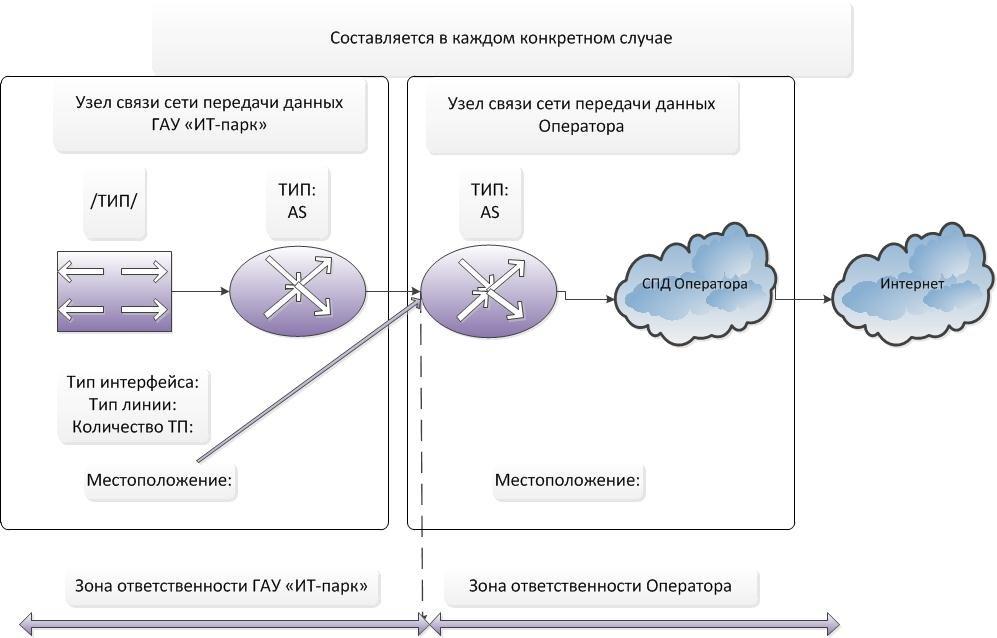 Техническая поддержка осуществляется круглосуточно 24 часа в сутки, 7 дней в неделю, 365 дней в году.Подключение к сети Оператора по интерфейсу 10Gigabit Ethernet (оптический интерфейс) по протоколам IPv4 и IPv6 Возможность организации межпровайдерской маршрутизации по протоколу BGP. Возможность анонсирования префиксов в MSK-IX.Возможность уменьшения времени сходимости протокола маршрутизации BGP за счет использования технологии BFD либо уменьшения таймеров протокола BGP (Keepalive Interval и Hold Time) Оператор должен иметь прямое подключение минимум к одному TIER 1 оператору Оператор должен иметь прямое подключение к AS15169(Google Inc.) Возможность предоставления оператором дополнительной услуги по пропуску расчетного IP-трафика, превышающего лимит предоплаченной полосы (Burstable). Защита от DoS, DDoS атак всех IP-сетей заказчика(AS197765).Скорость постоянного соединения считать по легитимному/очищенному трафику.Оператор связи должен ограничивать доступ к ресурсам, внесенным в единый реестр доменных имен, указателей страниц сайтов в сети Интернет и сетевых адресов, позволяющих идентифицировать сайты в сети Интернет, содержащие информацию, распространение которой в Российской Федерации запрещено.Приложение № 2к Договору № __________от «___» _______ 2022г.Информационные условия присоединения	Стороны правомочны запрашивать друг у друга информацию об абонентах, предоставление которой не противоречит требованиям действующего законодательства РФ и условиям договора о присоединении сетей.	Принимая во внимание, что на момент подписания настоящего Договора ни одна из Сторон не производит расчетов с абонентами и пользователями другой Стороны за услуги связи и не рассматривает претензий от абонентов и пользователей Сторон, Стороны не предоставляют друг другу информацию об абонентах. В случае, если одна Сторона предоставит другой Стороне документы, подтверждающие необходимость проведения расчетов или рассмотрения претензий от абонентов (пользователей) другой Стороны, то Стороны обязуются подписать дополнительное соглашение к настоящему Договору (в порядке, указанном в настоящем Договоре), в котором указать порядок, сроки и условия передачи информации об абонентах. Стороны безусловно признают и обязуются обеспечивать конфиденциальность указанных Сведений об абонентах (пользователях).Приложение № 3к Договору№_______от «___» _______ 2022г.Соглашение о качестве услуг Оператора1. Предмет СоглашенияНастоящее Соглашение о качестве услуг Оператора (далее – «Соглашение») определяет гарантированные Оператором значения параметров качества Услуги по пропуску трафика. 2. Термины, определения и сокращенияДля целей настоящего Соглашения приняты следующие значения терминов, определений и сокращений:2.1. Сетевые задержки - промежуток времени, требующийся IP пакету для прохождения от источника к пункту назначения и обратно по сети (также RTT – Round Trip Time).2.2. SNMP - Протокол взаимодействия согласно спецификации, IETF RFC 1157.2.3. UDP - Протокол транспортного уровня согласно спецификации IETF RFC 768.2.4. Сетевые ресурсы – технологические ресурсы промежуточных систем Интернет сетей (каналы связи, маршрутизаторы), обеспечивающие функционирование промежуточных систем - передачу трафика. Недостаток или нарушение работоспособности сетевых ресурсов промежуточных систем может приводить, например, к потерям пакетов в таких системах.2.5. Промежуточная система – система, осуществляющая выбор пути передачи пакетов информации (IP-датаграмм) и передачу их по выбранному пути к следующей промежуточной или конечной системе.2.6. Конечная система – специализированное или универсальное вычислительное устройство или оконечный элемент, подключенные к Интернет, или точка присоединения, к которой подключены средства связи других сетей передачи данных.2.7. Информационный ресурс – конечная система, обеспечивающая хранение данных в любом виде, которые могут использовать пользователи.2.8. Ресурс сети Интернет (Ресурс) – Сетевые ресурсы и Конечные системы, в т.ч. Информационные ресурсы.2.9. Пользователь Интернет (далее Пользователь) – лицо, использующее в своих целях Ресурсы сети Интернет, посредством Конечной системы.2.10. Сетевая атака – действия пользователя сети Интернет, направленные на нарушение нормального функционирования Ресурсов. К таким действиям относится, но этим не ограничивается, передача на Ресурсы бессмысленной или бесполезной информации, создающей паразитную нагрузку на эти Ресурсы, а также каналы связи сети Интернет, в объемах, превышающих минимально необходимые для проверки связности сетей и доступности отдельных Ресурсов.2.11. DoS-атака (Denial of Service) – Сетевая атака, осуществляемая с определенного узла сети Интернет на удаленный Ресурс и приводящая к недоступности данного Ресурса из сети Интернет. DoS-атака характеризуется перегрузкой Сетевых ресурсов (порта или канала) атакуемого и/или перегрузкой Информационного ресурса (сервера или серверов) атакуемого, в результате чего нарушается нормальный порядок функционирования атакуемых Сетевых и/или Информационных ресурсов.2.12. DDoS-атака (Distribute Denial of Service) – Сетевая атака по своим целям и методам реализации аналогичная DoS-атаке, но отличающаяся тем, что осуществляется с нескольких узлов сети Интернет.2.13. Трафик – совокупность цифровых данных, передаваемых по Сети передачи данных.2.14. Аварийная карточка (Trouble Ticket), ТТ - запись в базе данных Оператора, содержащая сведения о содержании, возникновении и устранении неисправности или аварийной ситуации, в том числе номер зарегистрированной неисправности/аварии, время обнаружения и краткое описание неисправности/аварии (далее – «ТТ»).Услуга - предусмотренная действующим Договором и приложениями к нему, оказываемая Оператором в пользу ГАУ «ИТ-парк».3.	Неисправность и аварийная ситуация3.1.	Общие положения3.1.1. Для целей настоящего Соглашения Стороны признают аварийной ситуацией (аварией) такое временное (устранимое) нарушение функционирования сети передачи данных Оператора, в результате которого оказание Оператором услуги по пропуску трафика в пользу ГАУ «ИТ-парк» становится невозможным (далее – «недоступность Услуги»).3.1.2. Для целей настоящего Соглашения Стороны признают неисправностью такое временное (устранимое) нарушение нормального функционирования сети передачи данных Оператора, в результате которого качество оказываемой Оператором в пользу ГАУ «ИТ-парк» услуги по пропуску трафика BGP не соответствует требованиям, указанным в настоящем Договоре.3.1.3. Стороны не признают аварийной ситуацией или неисправностью любые недостатки Услуги, возникшие в результате наступления следующих обстоятельств:3.1.3.1. Производство ремонтных и профилактических (плановых) работ с надлежащим уведомлением ГАУ «ИТ-парк» в сроки, определенные в Договоре, и в Соглашении о процедуре взаимодействия технических служб Оператора, к настоящему Договору и ГАУ «ИТ-парк».3.1.3.2. Любые неисправности, аварии, неполадки, сбои функционирования любых серверов телематических служб и (или) терминалов (оконечного оборудования), линий связи, не относящихся к сети передачи данных Оператора. 3.1.3.3. Ненадлежащие условия эксплуатации технических средств связи (электроснабжение, влажность, вентиляция, кондиционирование и температурный режим, общее состояние помещения, безопасность и контроль доступа, аварии коммунальной инфраструктуры и т.д.) ГАУ «ИТ-парк» и (или) на территории подрядных организаций, действующих на основании договора с ГАУ «ИТ-парк».3.1.3.4. Любые действия персонала ГАУ «ИТ-парк», если недостаток или недоступность Услуги возникли в результате совершения таких действий.3.1.3.5. Наступление обстоятельств непреодолимой силы, определяемых в соответствии с условиями Договора.3.1.3.6. Приостановление, перерыв или прекращение оказания Услуги по заявлению ГАУ «ИТ-парк» в соответствии с условиями Договора. 3.1.4. Обмен информацией между ГАУ «ИТ-парк» и Оператором в отношении составления отчетов о неисправностях, уведомлений, сообщений и общения Сторон осуществляется на русском языке.3.1.5. Техническое сопровождение/устранение неисправностей осуществляется круглосуточно 24 часа в сутки, 7 дней в неделю, 365 дней в году.3.1.6. Передача уведомлений о возникновении и устранении неисправностей или аварийных ситуаций осуществляется посредством электронной почты, телефонной по контактным данным, указанным в Соглашении о процедуре взаимодействия технических служб Сторон.3.2.	Продолжительность (интервал) неисправностей и аварийных ситуаций/аварий3.2.1. Стороны признают моментом возникновения неисправности или аварийной ситуации момент получения Оператором от ГАУ «ИТ-парк» уведомления о возникновении неисправности или аварийной ситуации, при этом Оператор подтверждает получение уведомления ГАУ «ИТ-парк» открытием ТТ, либо обнаружение Оператором связи возникновение данной неисправности или аварийной ситуации. 3.2.2. Стороны признают моментом устранения неисправности или аварийной ситуации момент отправки Оператором ГАУ «ИТ-парк» уведомления об устранении неисправности или аварийной ситуации в порядке, установленном действующим Соглашением о процедуре взаимодействия технических служб Сторон. 3.2.3. Стороны признают продолжительностью (интервалом) неисправности или аварийной ситуации временной интервал между моментом возникновения неисправности или аварийной ситуации и моментом устранения неисправности или аварийной ситуации.3.3.	Коэффициент доступности Услуги (КДУ)3.3.1. Оператор гарантирует коэффициент доступности Услуги по пропуску трафика в соответствии с Таблицей №1 в п. 4.1 настоящего Соглашения. КДУ за отчетный период определяется следующим образом:гдеКДУ – безразмерный коэффициент доступности Услуги, выраженный в процентной доле;T – общее количество полных одноминутных интервалов в данном отчетном периоде (равное 43200);F – общее количество полных одноминутных интервалов продолжительности аварийных ситуаций, возникших в течение данного отчетного периода.3.3.2. Стороны согласились, что факт устранения неисправности/аварии в точке присоединения к сети передачи данных Оператора может устанавливаться автоматически средствами дистанционного технического контроля (мониторинга). Оператор при условии подтверждения факта устранения неисправности/аварии ГАУ «ИТ-парк» обязан письменно согласовать подтверждение факта.3.3.3 КДУ рассчитывается и применяется для каждой точки присоединения Сторон в отдельности. 4.	Гарантии качества Услуги Оператора и применяемые компенсации4.1.	Гарантии Оператора качества УслугиСтороны согласились установить следующие предельные значения параметров качества Услуги, которые приведены в Таблице №1.Таблица №1Определение параметра «Доступность Услуги»: отношение количества минут в отчетном месяце, в течение которых порт доступа в сеть «Оператора» был доступен для использования, к общему количеству минут в отчетном месяце, выраженное в процентах.Определение параметра «Средней сетевой задержки»: время прохождения зондирующего пакета от одного маршрутизатора сети «Оператора» до другого и обратно. Измерения производятся между узловыми маршрутизаторами сети «Оператора» путем измерения времени, прошедшего между направлением зондирующего пакета и получением соответствующего ему ответного зондирующего пакета. Определение параметра «Процент потери пакетов»: Отношение количества зондирующих пакетов, принятых одним маршрутизатором сети «Оператора» в ответ от другого маршрутизатора, к числу переданных зондирующих пакетов, выраженное в процентах.Зондирующий пакет считается потерянным, если ответный пакет не был получен или задержка в получении составила более 3-x секунд.Измеренные таким образом значения коэффициента потери пакетов усредняются в расчете на один календарный месяц для каждого направления.4.2. Компенсация за нарушение гарантии доступности Услуги4.2.1. Если коэффициент доступности Услуги по пропуску трафика меньше 99,72% (Недоступность Услуги превышает 2 часа за Отчетный период), то производится перерасчет Ежемесячного платежа: стоимость за пользование Услугой по пропуску трафика в Отчетном месяце снижается на 1/720 части от Ежемесячного платежа за месяц, в котором имел место простой Услуги по пропуску трафика, за каждый целый час или временной промежуток, превышающий 30 минут простоя Услуг.5.	Порядок исчисления, требования и предоставления компенсаций5.1.	Ограничение размера компенсации5.1.1. Максимальный размер компенсации не может превышать 200% от суммы фиксированной ежемесячной платы за пользование услугой (без учета НДС) в соответствующей точке присоединения за отчетный период, в котором не были соблюдены гарантии качества Услуги. При этом также Оператор несет ответственность в соответствии с пунктами 8.3, 8.4. настоящего Договора.5.2.	Порядок исчисления компенсации5.2.1. ГАУ «ИТ-парк» самостоятельно ведет учет интервалов неисправностей и интервалов аварийных ситуаций и осуществляет расчет размера компенсации по правилам п.4.2. настоящего Соглашения.5.2.2. Расчеты по компенсациям осуществляются отдельно за каждый отчетный период, в котором были установлены соответствующие неисправности и (или) аварийные ситуации. 5.3.	Порядок предъявления требования о предоставлении компенсации5.3.1. ГАУ «ИТ-парк» обязуется предъявить Оператору требование о предоставлении компенсации за нарушение Оператором гарантий качества и/или доступности Услуги в соответствии с настоящим Соглашением не позднее пятого рабочего дня после даты истечения расчетного периода. 5.3.2. Требование о предоставлении компенсации предъявляется отдельно за каждый отчетный период, в течение которого имели место нарушения Оператор гарантий качества Услуги, предусмотренных настоящим Соглашением. 5.3.3. Не являются основанием для предоставления компенсации ухудшения качества Услуги, не предусмотренные настоящим Соглашением.5.3.4. Требование о предоставлении компенсации (компенсаций) (далее по тексту – «Требование») может содержать следующие сведения:5.3.4.1. Наименование ГАУ «ИТ-парк».5.3.4.2. Отчетный период, за который предъявлено данное Требование.5.3.4.3. Перечень номеров аварийных карточек (ТТ), открытых в течение соответствующего отчетного периода с указанием даты и времени возникновения и устранения соответствующих аварийных ситуаций (данные сведения предоставляются ГАУ «ИТ-парк» в случае нарушения гарантий доступности Услуги).5.3.4.4. Исчисленная сумма компенсации (компенсаций) и продолжительность (интервал) каждой аварийной ситуации.5.3.4.5. Величина фиксированной ежемесячной платы по договору, причитающейся в пользу Оператора за оказанную Оператором Услугу за данный отчетный период в соответствии с условиями Договора.5.3.4.6. Номер и дата заключения Договора о присоединении сетей передачи данных.5.3.5. Требование о предоставлении компенсации должно быть подписано должным образом уполномоченным лицом ГАУ «ИТ-парк». Полномочия лица, подписавшего Требование, удостоверяются оттиском печати ГАУ «ИТ-парк».5.3.6. Для целей настоящего Соглашения предъявление Требования означает отправленное Оператору должным образом составленные и подписанные Требования в сроки, установленные настоящим Соглашением. копии Требования, направленные по электронной почте, действительны.5.4.	Порядок рассмотрения Требования о предоставлении компенсации (компенсаций)5.4.1. Оператор обязуется рассмотреть предъявленное ГАУ «ИТ-парк» Требование в течение 5 (пяти) рабочих дней с момента получения Требования и принять решение об удовлетворении Требования.5.4.2. По результатам рассмотрения Требования Оператор обязан принять одно из следующих решений:5.4.2.1. Признать Требование обоснованным в полном объеме и предоставить ГАУ «ИТ-парк»компенсацию в полном объеме (полностью удовлетворить Требование);5.4.2.2. Признать Требование частично обоснованным и предоставить ГАУ «ИТ-парк» признанную Оператором часть компенсации (частично удовлетворить Требование). В этом случае, Оператор обязуется направить в адрес ГАУ «ИТ-парк» письменный обоснованный отказ от удовлетворения соответствующего Требования в его части;5.5.	Порядок предоставления компенсации (компенсаций)5.5.1. Оператор обязуется предоставить ГАУ «ИТ-парк» компенсацию (компенсации) путем корректировки текущего счета за оказанную Услугу в расчетном периоде. При этом также Оператор несет ответственность в соответствии с пунктами 8.3, 8.4. настоящего Договора.6. Порядок взаимодействия Сторон в случае Сетевой атаки, DoS-атаки или DDoS-атаки (далее – «Атака»)6.1. Защита от DoS/DDoS атак всех IP-сетей ГАУ «ИТ-парк» (AS197765).6.1.1. Все работы по организации защиты от DoS/DDoS атак на ресурсы ГАУ «ИТ-парк» Оператор проводит у себя в сети и на своем оборудовании. 6.1.2. Оператор организует фильтрацию от нелегитимного трафика в сторону информационных ресурсов ГАУ «ИТ-парк» от DoS/DDoS атак с использованием ПАК (программно-аппаратного комплекса), обеспечивающий защиту от следующих типов атак:- Атаки на переполнение каналов связи (Volumetric Attacks);- Атаки на сетевую инфраструктуру (State Exhaustion Attacks).6.1.3. Фильтрация трафика должна осуществляться как минимум по следующим критериям:- по географическому признаку;- по «черным» и «белым» спискам IP адресов;- протоколам;- портам;- с помощью регулярных выражений основных характеристик протоколов;- с помощью регулярных выражений различных характеристик приложений;- с применением challenge/response контрмер, для удостоверения хостов источника;- с отслеживанием соединений на наличие медленных атак.6.1.4. Оператор должен обеспечить защиту от DoS/DDoS атак со следующими параметрами:- Подавлять атаки транспортного уровня семиуровневой модели OSI емкостью до 150 Гбит/сек;- При необходимости и возможности взаимодействовать с системой защиты от DoS/DDoS ГАУ «ИТ-парк» в целях обработки автоматических запросов активации дополнительной очистки трафика и подавления атак техническими средствами Оператора.- загружать и применять «белые» и «черные» списки IP адресов сети Интернет для точек подключения ГАУ «ИТ-парк», в которых оказывается услуга по защите от DoS/DDoS.6.1.5. Решение защиты от DoS/DDoS должно поддерживать включение режима очистки трафика перечисленными ниже способами:- в автоматическом режиме при обнаружении оборудованием Оператора аномалии в трафике ГАУ «ИТ-парк»;- вручную, путем обращения ГАУ «ИТ-парк» в службу технической поддержки Оператора;- вручную Оператором при обнаружении оборудованием Оператора аномалии в трафике ГАУ «ИТ-парк».6.1.6. Оператор предоставляет ГАУ «ИТ-парк» доступ к единому порталу самообслуживания, который является неразрывной частью общего решения защиты от DoS/DDoS атак. Портал должен обладать следующими характеристиками:- предоставлять статистику о суммарном пропущенном/заблокированном трафике, географическую информацию, информацию о распределении протоколов и о наиболее активных сетевых объектах;- предоставлять возможность генерации пользовательских отчетов и их выгрузки в различных текстовых форматах;- доступ до портала должен осуществляться по защищенному каналу.6.1.7. При оказании услуг по защите от DoS/DDoS атак, время включения режима очистки трафика составляет не более:- 15 минут с момента поступления заявки от ГАУ «ИТ-парк»;- 15 минут с момента обнаружения системой мониторинга Оператора атаки DoS/DDoS, направленной на информационные ресурсы ГАУ «ИТ-парк»;- 5 минут с момента поступления автоматического запроса от системы защиты от DoS/DDoS ГАУ «ИТ-парк».- Не более 5 минут при настроенной функции автоматического подавления аномалийВ случае нарушения условий оказания услуг по защите от DoS/DDoS атак Оператор несет ответственность согласно пунктам 8.3. и 8.4 настоящего Договора.6.1.8. Наличие у Оператора круглосуточной (24х7) технической группы, реагирующий на DDoS атаки. Данная группа не должна быть совмещена с группой реагирующий на проблемы маршрутизации в сети Оператора и должна иметь прямой телефонный номер. Время реакции группы не более 5 мин.6.1.9. Оператор должен оказать содействие ГАУ «ИТ-парк» в определении источника нежелательного трафика либо в предоставлении ГАУ «ИТ-парк» необходимой информации, которая позволит ему самостоятельно определить такой источник.Приложение № 4к Договору № _______от «__» ___________ 2022 г.ФОРМААкт оказанных Услуг присоединенияк Договору№ __________ от ____________г.г. Казань					 		 «__» ________ 20__г.Государственное автономное учреждение «Технопарк в сфере высоких технологий «ИТ-парк» именуемое в дальнейшем «ГАУ «ИТ-парк», в лице _____________________________________, действующего на основании _________, с одной стороны, ________________, именуемое в дальнейшем «Оператор», в лице __________________________________, действующего на основании ____________, с другой стороны, с другой стороны, вместе именуемые «Стороны», удостоверяют нижеследующее:В соответствии с договором № ____ от _______ за период с ____ по ______ Оператор/ГАУ «ИТ-парк» оказал ГАУ «ИТ-парк»/Оператор следующие услуги присоединения в части организации точек присоединения:Суммарный объем присоединения на первое число Отчетного периода составляет _______ точек присоединения. Суммарный объем присоединения на конец Отчетного периода составляет ____ точек присоединения.Сумма платежа за оказанные Услуги присоединения за оказанные услуги присоединения в Отчетном периоде составляет ______________ рублей с учетом НДС в размере _______ рублей. Организованные за Отчетный период точки присоединения, указанные в таблице настоящего Акта, исправны и приняты в эксплуатацию в соответствии с подписанными Сторонами Актами о вводе в эксплуатацию дополнительных точек присоединения и Актами о технической готовности к вводу в эксплуатацию присоединения сетей.Работы по присоединению сетей выполнены в полном объеме и надлежащим образом, Стороны претензий по качеству работ не имеют.Настоящий Акт составлен в двух экземплярах (по одному для каждой из Сторон) и является основанием для проведения расчетов с «__» _______ 20__г. за оказанные в соответствии с Договором Услуги присоединения.Настоящим Актом подтверждается, что с «___» _________20__г. пропуск трафика по дополнительно организованным точкам присоединения осуществляется в соответствии с условиями Договора № _______ от «____» ___________ 20___.Приложение № 5к Договору № ______от «__» __________ 2022г.Форма Актот «___» _________ 20___ г. о технической готовности к вводу в эксплуатацию присоединения УС СПД ГАУ «ИТ-парк» а к УС СПД Оператора в г._____________ к Договору № _____________ от _________г.г. Казань				 		 		 	 «__» ________ 20___г.	Настоящий акт составлен представителями Оператора _____________ и ГАУ «ИТ-парк» ____________ о том, что техническая проверка присоединения, организованного для пропуска трафика между узлами связи сетей передачи данных Оператор и ГАУ «ИТ-парк» в г. ____________ проведена в период с «___» по «___» __________ 20__ г.	Оператор/ГАУ «ИТ-парк» выполнил необходимые работы в объеме, предусмотренном Техническими условиями № ________ от ___________ 20___г. и Договором № ________ от _______, и организовал следующие точки присоединения:	Точка разграничения зон ответственности Сторон находится на порту №______ на оборудовании ____________ (ГАУ «ИТ-парк» /Оператор), находящемся по адресу: _____________________ (указать адрес).	Работы по присоединению сетей выполнены в полном объеме и надлежащим образом, Стороны претензий по качеству работ не имеют.	Отклонений от установленных Договором характеристик при осуществлении пропуска трафика, а также при формировании тарификационных записей не выявлено. Заключение. По результатам проведенных испытаний соединение между УС СПД ГАУ «ИТ-парк» и УС СПД Оператора удовлетворяет условиям Договора и может быть введено в эксплуатацию для оказания услуг по пропуску трафика.Приложение № 6к Договору № __________от «__» __________ 2022г.ФормаПротокол о начале оказания Услуг по пропуску трафикамежду УС СПД Оператора и УС СПД ГАУ «ИТ-парк» в г. ____________к Договору № _______ от _________г.г. Казань 								 «__» ________ 20___ г.Государственное автономное учреждение «Технопарк в сфере высоких технологий «ИТ-парк» именуемое в дальнейшем «ГАУ «ИТ-парк», в лице _______________________________________, действующего на основании _______, далее – ГАУ «ИТ-парк», с одной стороны, и ___________________, именуемое в дальнейшем «Оператор», в лице _________________________, действующего на основании ____________, с другой стороны, вместе именуемые «Стороны», на основании Акта о технической готовности к вводу в эксплуатацию присоединения между УС СПД Оператор и УС СПД ГАУ «ИТ-парк» в г. _______ утвержденного «___» _______ 20___г. уполномоченными лицами Сторон, подписали настоящий Протокол о нижеследующем:1.	Начать предоставление Услуг по пропуску трафика в г. ______, определенных Договором № _____ от ___. ___.20___ о присоединении сетей передачи данных, с __: __:00 (часов) «___» _________ 20___г.2. 	Оператор в полном объеме выполнило все свои обязательства по присоединению сетей Сторон в соответствии Техническими условиями № ________ от ___________ 20___г. и Договором №____ от _______.3. 	Настоящий Протокол составлен в двух экземплярах (по одному для каждой из Сторон) и является основанием для проведения расчетов с «__» _______ 20___г. за оказанные Услуги по пропуску трафика в соответствии с Договором.Часть 6. Форма заявкиОФОРМЛЯЕТСЯ НА ФИРМЕННОМ БЛАНКЕ ОРГАНИЗАЦИИДля юридических лиц:Заявка на участие в редукционе №___________________1. Настоящей заявкой _____________________ выражает согласие на:  (указать наименование Участника)оказание услуг по присоединению сети передачи данных ГАУ «ИТ-парк» к сети передачи данных Оператора на скорости 2 Гбит/с (основной канал) и по пропуску трафика сети передачи данных Оператора с целью организации доступа к сети Интернет,cоответствующих требованиям документации редукциона, и на условиях, предусмотренных документацией редукциона.2. Сведения и документы об участнике закупки:3. Копия выписки из ЕГРЮЛ, полученная не ранее чем за шесть месяцев до даты размещения в единой информационной системе извещения о проведении процедуры закупкиприлагается / не прилагается. (выделить нужное)4. Копии документов, подтверждающих полномочия лица на осуществление действия от имени участника редукциона, а именно:- (указать наименование документа)прилагаются / не прилагаются. (выделить нужное)5. Копии учредительных документов (для юридических лиц), а именно:- копия устава- (указать наименование документа)прилагаются / не прилагаются. (выделить нужное)6. Копия решения об одобрении/совершении крупной сделки прилагается/не прилагается. (выделить нужное))Копия действующей лицензии, полученной в соответствии с п. 36 ч.1 ст. 12 Федерального закона от 04.05.2011г. №99-ФЗ «О лицензировании отдельных видов деятельности» и/или копия выписки из реестра лицензий, на оказание услуг связи, а именно:- на оказание услуг связи по передаче данных, за исключением услуг связи по передаче данных для целей передачи голосовой информации: прилагается/не прилагается;(выделить нужное)- на оказание услуг связи по предоставлению каналов связи: прилагается/не прилагается;(выделить нужное)- на оказание телематических услуг связи: прилагается/не прилагается;(выделить нужное)Декларация о соответствии требованиям документации прилагается/не прилагается. (выделить нужное)Иные документы, а именно: __________________ прилагается/не прилагается. (указать наименование документа) (выделить нужное)Руководитель _____________________/_________________________/		  Подпись		 (Ф.И.О.) МПДля индивидуальных предпринимателей:Заявка на участие в редукционе №___________________1. Настоящей заявкой _____________________ выражает согласие на:  (указать наименование Участника)оказание услуг по присоединению сети передачи данных ГАУ «ИТ-парк» к сети передачи данных Оператора на скорости 2 Гбит/с (основной канал) и по пропуску трафика сети передачи данных Оператора с целью организации доступа к сети Интернет, соответствующих требованиям документации редукциона, и на условиях, предусмотренных документацией редукциона. 2. Сведения и документы об участнике закупки:3. Копия выписки из ЕГРИП, полученная не ранее чем за шесть месяцев до даты размещения в единой информационной системе извещения о проведении процедуры закупкиприлагается / не прилагается. (выделить нужное)4. Копия действующей лицензии, полученной в соответствии с п. 36 ч.1 ст. 12 Федерального закона от 04.05.2011г. №99-ФЗ «О лицензировании отдельных видов деятельности» и/или копия выписки из реестра лицензий, на оказание услуг связи, а именно:- на оказание услуг связи по передаче данных, за исключением услуг связи по передаче данных для целей передачи голосовой информации: прилагается/не прилагается;(выделить нужное)- на оказание услуг связи по предоставлению каналов связи: прилагается/не прилагается;(выделить нужное)- на оказание телематических услуг связи: прилагается/не прилагается;(выделить нужное)5. Декларация о соответствии требованиям документации прилагается/не прилагается. (выделить нужное)6. Иные документы, а именно: __________________ прилагается/не прилагается. (указать наименование документа) (выделить нужное)ИП _____________ _____________________	  подпись Часть 7. Форма декларации о соответствии участника редукциона требованиям документации(рекомендуемая к заполнению)ОФОРМЛЯЕТСЯ НА ФИРМЕННОМ БЛАНКЕ ОРГАНИЗАЦИИДЕКЛАРАЦИЯо соответствии требованиям документации о проведении редукционаНастоящим _____________________________ декларирует: (наименование участника редукциона)1) соответствие участников закупки требованиям, устанавливаемым в соответствии с законодательством Российской Федерации к лицам, осуществляющим поставки товаров, выполнение работ, оказание услуг, являющихся предметом закупки;2) непроведение ликвидации участника закупки - юридического лица и отсутствие решения арбитражного суда о признании участника закупки - юридического лица, индивидуального предпринимателя банкротом и об открытии конкурсного производства;3) неприостановление деятельности участника закупки в порядке, предусмотренном Кодексом Российской Федерации об административных правонарушениях, на день подачи заявки на участие в закупке;4) отсутствие у участника закупки задолженности по начисленным налогам, сборам и иным обязательным платежам в бюджеты любого уровня или государственные внебюджетные фонды за прошедший календарный год, размер которой превышает 25 процентов балансовой стоимости активов участника закупки по данным бухгалтерской отчетности за последний завершенный отчетный период. Участник закупки считается соответствующим установленному требованию в случае, если он обжалует наличие указанной задолженности в соответствии с законодательством Российской Федерации и решение по такой жалобе на день рассмотрения заявки на участие в закупке не принято;5) отсутствие между участником закупки и заказчиком конфликта интересов, под которым понимаются случаи, при которых руководитель заказчика, председатель или член комиссии по осуществлению закупок, состоят в браке с физическими лицами, являющимися выгодоприобретателями, единоличным исполнительным органом хозяйственного общества (директором, генеральным директором, управляющим, президентом и другими), членами коллегиального исполнительного органа хозяйственного общества, руководителем (директором, генеральным директором) учреждения или унитарного предприятия либо иными органами управления юридических лиц - участников закупки, с физическими лицами, в том числе зарегистрированными в качестве индивидуального предпринимателя, - участниками закупки либо являются близкими родственниками (родственниками по прямой восходящей и нисходящей линии (родителями и детьми, дедушкой, бабушкой и внуками), полнородными и неполнородными (имеющими общих отца или мать) братьями и сестрами), усыновителями или усыновленными указанных физических лиц. Под выгодоприобретателями для целей настоящего пункта понимаются физические лица, владеющие напрямую или косвенно (через юридическое лицо или через несколько юридических лиц) более чем десятью процентами голосующих акций хозяйственного общества либо долей, превышающей десять процентов в уставном капитале хозяйственного общества;6) отсутствие сведений об участниках закупки в реестре недобросовестных поставщиков, предусмотренном статьей 5 Федерального закона от 18.07.2011 № 223-ФЗ «О закупках товаров работ, услуг отдельными видами юридических лиц», и (или) в реестре недобросовестных поставщиков, предусмотренном Федеральным законом от 5 апреля 2013 года N 44-ФЗ "О контрактной системе в сфере закупок товаров, работ, услуг для обеспечения государственных и муниципальных нужд"._____________________/_________________________/		  подпись			 (Ф.И.О.)1Способ процедуры закупки Редукцион2Наименование заказчика Государственное автономное учреждение «Технопарк в сфере высоких технологий «ИТ-парк» (ГАУ «ИТ-парк») 3ИНН/КПП Заказчика 1655191213/1655010014Место нахождения заказчика 420074, РФ, РТ, г. Казань, ул. Петербургская, д.52 5Номер контактного телефона заказчика, Адрес электронной почты (843) 235-14-73 доб. 24205, Y.Yanaeva@tatar.ruКонтактное лицо: Янаева Юлия Александровна 6Предмет закупки Оказание услуг по присоединению сети передачи данных ГАУ «ИТ-парк» к сети передачи данных Оператора на скорости 2 Гбит/с (основной канал) и по пропуску трафика сети передачи данных Оператора с целью организации доступа к сети Интернет7Код по ОКПД 2 / ОКВЭД 261.10.43.000 / 61.10.38Количество поставляемого товара, объема выполняемых работ, оказываемых услугВ соответствии с частью 4 «Техническое задание» настоящей Документации 9Место поставки товара, выполнения работ, оказания услуг В соответствии с условиями Технического Задания (Часть 4 к настоящей документации) и проекта договора10Дата начала подачи заявок «22» июня 2022 года 11Дата и время окончания подачи заявок на участие в процедуре закупке «30» июня 2022 года 10 час. 00 мин. (Время московское) 12Дата рассмотрения заявок на участие в процедуре закупки «30» июня 2022 года13Дата и время начала проведения процедуры закупки «01» июля 2022 года 10 час. 00 мин. (Время московское) 14Начальная (максимальная) цена договора 1 627 200 (Один миллион шестьсот двадцать семь тысяч двести) рублей 00 копеек15Адрес электронной площадки, на которой будет проводиться процедура закупки https://etpzakupki.tatar 16Порядок предоставления приоритета товарам российского происхождения, работ, услуг, выполняемых, оказываемых российскими лицамиВ соответствии с пунктом 22 части 2 «Общие сведения» настоящей Документации17Особенности заключения договора с участником закупки, признанным Победителем, не являющимся плательщиком НДСВ соответствии с пунктом 10 части 2 «Общие сведения» настоящей ДокументацииЗаказчиком установлено условие об уменьшении цены договора на сумму НДС, в случае, если участник закупки, с которым заключается договор, не является плательщиком НДС в соответствии с действующим законодательством РФп/п№Наименование закупки (товара, работы, услуги)Оказание услуг по присоединению сети передачи данных ГАУ «ИТ-парк» к сети передачи данных Оператора на скорости 2 Гбит/с (основной канал) и по пропуску трафика сети передачи данных Оператора с целью организации доступа к сети ИнтернетОказание услуг по присоединению сети передачи данных ГАУ «ИТ-парк» к сети передачи данных Оператора на скорости 2 Гбит/с (основной канал) и по пропуску трафика сети передачи данных Оператора с целью организации доступа к сети ИнтернетОказание услуг по присоединению сети передачи данных ГАУ «ИТ-парк» к сети передачи данных Оператора на скорости 2 Гбит/с (основной канал) и по пропуску трафика сети передачи данных Оператора с целью организации доступа к сети ИнтернетОказание услуг по присоединению сети передачи данных ГАУ «ИТ-парк» к сети передачи данных Оператора на скорости 2 Гбит/с (основной канал) и по пропуску трафика сети передачи данных Оператора с целью организации доступа к сети ИнтернетОказание услуг по присоединению сети передачи данных ГАУ «ИТ-парк» к сети передачи данных Оператора на скорости 2 Гбит/с (основной канал) и по пропуску трафика сети передачи данных Оператора с целью организации доступа к сети ИнтернетОказание услуг по присоединению сети передачи данных ГАУ «ИТ-парк» к сети передачи данных Оператора на скорости 2 Гбит/с (основной канал) и по пропуску трафика сети передачи данных Оператора с целью организации доступа к сети ИнтернетОказание услуг по присоединению сети передачи данных ГАУ «ИТ-парк» к сети передачи данных Оператора на скорости 2 Гбит/с (основной канал) и по пропуску трафика сети передачи данных Оператора с целью организации доступа к сети ИнтернетОказание услуг по присоединению сети передачи данных ГАУ «ИТ-парк» к сети передачи данных Оператора на скорости 2 Гбит/с (основной канал) и по пропуску трафика сети передачи данных Оператора с целью организации доступа к сети ИнтернетОказание услуг по присоединению сети передачи данных ГАУ «ИТ-парк» к сети передачи данных Оператора на скорости 2 Гбит/с (основной канал) и по пропуску трафика сети передачи данных Оператора с целью организации доступа к сети ИнтернетОказание услуг по присоединению сети передачи данных ГАУ «ИТ-парк» к сети передачи данных Оператора на скорости 2 Гбит/с (основной канал) и по пропуску трафика сети передачи данных Оператора с целью организации доступа к сети ИнтернетОказание услуг по присоединению сети передачи данных ГАУ «ИТ-парк» к сети передачи данных Оператора на скорости 2 Гбит/с (основной канал) и по пропуску трафика сети передачи данных Оператора с целью организации доступа к сети Интернетп/п№Перечень товаров, работ, услуг (спецификация)ед. изм.Кол-воСтавка НДС,%Поставщик, Исполнитель, Подрядчик №1Поставщик, Исполнитель, Подрядчик №1Поставщик, Исполнитель, Подрядчик №2Поставщик, Исполнитель, Подрядчик №2Поставщик, Исполнитель, Подрядчик №3Поставщик, Исполнитель, Подрядчик №3Цена за ед., с НДС, руб.Сумма, с НДС, руб.п/п№Перечень товаров, работ, услуг (спецификация)ед. изм.Кол-воСтавка НДС,%Цена с НДС, руб.Сумма с НДС, руб.Цена с НДС, руб.Сумма с НДС, руб.Цена сНДС, руб.Сумма с НДС, руб.Цена за ед., с НДС, руб.Сумма, с НДС, руб.Услуга по присоединению сети передачи данных ГАУ «ИТ-парк» к сети передачи данных Оператора на скорости 2 Гбит/с и по пропуску трафика сети передачи данных Оператора с целью организации доступа к сети ИнтернетМес.1220142 239,601 706 875,20140 000,001 680 000,00135 600,001 627 200,00135 600,001 627 200,00ИТОГОxxx1 706 875,20х1 680 000,00х1 627 200,00х1 627 200,00Нормируемый параметр качества УслугиЗначение в рамках cети Коэффициент доступности Услуги в рамках cети, % за месяц99,72Процент потерянных пакетов за месяц не более 0,001 %Средняя сетевая задержка на наземных каналах за месяц до магистрального оборудования в г. МосквеНе более 30 мсекСредняя сетевая задержка на наземных каналах за месяц до ресурса youtube.comНе более 30 мсекСредняя сетевая задержка на наземных каналах за месяц до ресурса google.comНе более 30 мсекПостоянное соединение на скорости входящей и исходящей связи с неограниченным трафиком (затраты на подключение должны быть включены в общую стоимость услуг). 2 Гбит в секундуМинимальное количество вышестоящих провайдеров2г. Казань«__» ___________ 2022 г.Заказчик:Заказчик:Оператор:Оператор:Государственное автономное учреждение «Технопарк в сфере высоких технологий «ИТ-парк»420074, г. Казань, ул. Петербургская, 52ИНН 1655191213 / КПП 165501001р/с 03224643920000001100л/с № ЛАВ00707002- ИТпаркв ОТДЕЛЕНИЕ-НБ РЕСПУБЛИКА ТАТАРСТАН БАНКА РОСИИ/УФК по Республике Татарстан г. КазаньБИК 019205400ОГРН 1101690018760к/с 40102810445370000079 Телефон / факс: 235-14-75e-mail: it.park@tatar.ru______________/_____________М.П.______________/ __________________М.П.______________/ __________________М.П.Оператор____________________ / ______________ /"_____"___________________ 2022г.Заказчик:ГАУ «ИТ-парк» ____________________/______________/М.П."_____"___________________ 2022 г.Оператор:____________________/__________________/М.П."_____"___________________ 2022 г.Заказчик:ГАУ «ИТ-парк» ____________________/__________________/М.П."_____"___________________ 2022 г.Нормируемый параметр качества УслугиЗначение в рамках cетиКоэффициент доступности Услуги в рамках cети, % за месяц99,72Процент потерянных пакетов за месяцне более 0,001 %Средняя сетевая задержка на наземных каналах за месяц до магистрального оборудования в г. МосквеНе более 30 мсекСредняя сетевая задержка на наземных каналах за месяц до ресурса youtube.comНе более 30 мсекСредняя сетевая задержка на наземных каналах за месяц до ресурса google.comНе более 30 мсекПостоянное соединение на скорости входящей и исходящей связи с неограниченным трафиком (затраты на подключение должны быть включены в общую стоимость услуг). 2 Гбит в секундуМинимальное количество вышестоящих провайдеров2Оператор:____________________ / ________________/М.П."_____"___________________ 2022 г.ГАУ «ИТ-парк»: ____________________/____________М.П."_____"___________________ 2022 г.ГородУС СПД ОператораВеличина полосы пропусканияТип интерфейсаДата организации точек присоединенияПримечаниеМесто для ввода текста.Место для ввода текста.Место для ввода текста.Место для ввода текста.Место для ввода текста.Место для ввода текста.Место для ввода текста.Место для ввода текста.Место для ввода текста.Место для ввода текста.Место для ввода текста.Место для ввода текста.Оператор:____________________ / _______________ /"_____"___________________ 2022 г.ГАУ «ИТ-парк»: ____________________/_____________/М.П."_____"___________________ 2022 г.ГородУС СПД ОператораПолоса пропусканияТип интерфейсаДата организации точек присоединенияПримечаниеМесто для ввода текста.Место для ввода текста.Место для ввода текста.Место для ввода текста.Место для ввода текста.Место для ввода текста.Место для ввода текста.Место для ввода текста.Место для ввода текста.Место для ввода текста.Место для ввода текста.Место для ввода текста.Оператор:____________________ / _______________ /"_____"___________________ 2022 г.ГАУ «ИТ-парк»: ____________________ / _______________ /"_____"___________________ 2022 г.Оператор:____________________ / _______________ /М.П."_____"___________________ 2022 г.Оператор:____________________ / _______________ /М.П."_____"___________________ 2022 г.ГАУ «ИТ-парк»: ____________________ / _______________ /М.П."_____"___________________ 2022 г.ГАУ «ИТ-парк»: ____________________ / _______________ /М.П."_____"___________________ 2022 г.1.Наименование, фирменное наименование (при наличии) 2.Местонахождение3.Почтовый адрес4.ИНН (при наличии) организации или в соответствии с законодательством соответствующего иностранного государства аналог идентификационного номера налогоплательщика (для иностранного лица)5.ФИО, номер телефона и адрес электронной почты контактного лица 1.Фамилия, имя, отчество (при наличии)2.Паспортные данные3.Место жительства 4.ИНН (при наличии) или в соответствии с законодательством соответствующего иностранного государства аналог идентификационного номера налогоплательщика (для иностранного лица)5.Номер контактного телефона 